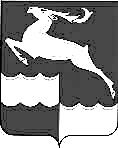 АДМИНИСТРАЦИЯ КЕЖЕМСКОГО РАЙОНАКРАСНОЯРСКОГО КРАЯПОСТАНОВЛЕНИЕ04.03.2024                                 	  № 157-п        			        г. КодинскО внесении изменений в постановление Администрации Кежемского района от 15.10.2013 № 1194-п «Об утверждении муниципальной программы «Развитие образования Кежемского района» В соответствии с постановлением Администрации Кежемского района от 11.09.2013 № 1059-п «Об утверждении Порядка принятия решений о разработке муниципальных программ Кежемского района, их формировании и реализации», постановлением Администрации Кежемского района от 12.09.2013 № 1065-п «Об утверждении Перечня муниципальных программ Кежемского района», решением Кежемского районного Совета депутатов от 05.12.2023 № 36-210 «О районном бюджете на 2024 год и плановый период 2025-2026 годов» руководствуясь ст.ст. 17, 18, 20, 32 Устава Кежемского района ПОСТАНОВЛЯЮ:1. Внести в постановление Администрации Кежемского района от 15.10.2013 № 1194-п «Об утверждении муниципальной программы «Развитие образования Кежемского района» (в редакции постановлений Администрации Кежемского района от 28.11.2014 № 1349-п, от 15.07.2015 № 659-п, от 18.05.2016 № 436-п, от 02.11.2017 № 844-п, от 24.05.2018 № 369-п, от 13.08.2018 № 561-п, от 13.03.2019 № 186-п, от 12.08.2019 № 572-п, от 18.12.2019 № 893-п, от 25.03.2020 № 180-п, от 19.10.2020 № 620-п, от 22.01.2021 № 27-п, от 05.02.2021 № 69-п, от 23.04.2021 № 279-п, от 30.06.2021 № 428-п, от 04.08.2021 № 502-п, от 07.10.2021 № 648-п, от 18.11.2021 № 733-п, от 29.12.2021 № 893-п, от 20.01.2022 № 19-п, от 12.05.2022 № 328-п, от 01.08.2022 № 546-п, от 07.12.2022 № 864-п, от 21.02.2023 № 137-п, от 20.04.2023 № 353-п, от 06.07.2023 № 553-п, от 14.11.2023 № 907-п) следующие изменения:1.1.Приложение к постановлению изложить в новой редакции согласно приложению к настоящему постановлению.2. Постановление вступает в силу со дня, следующего за днем его  официальному опубликованию в газете «Кежемский Вестник».Исполняющий полномочияГлавы района                                                                                         А.М. Игнатьев                                                                                                                      Приложениек постановлению Администрации районаот 04.03.2024 № 157-пМуниципальная программа«Развитие образования Кежемского района»Паспорт муниципальной программы«Развитие образования Кежемского района» 2. Характеристика текущего состояния в отрасли «Образование»,основные показатели социально-экономического развития Кежемского района и анализ социальных, финансово-экономических и прочих рисков реализации программыСистема образования в Кежемском районе представлена учреждениями дошкольного, общего и дополнительного образования.По состоянию на 01.01.2024 года в районе функционирует 7 дошкольных образовательных учреждений, при 2 общеобразовательных учреждениях организована работа дошкольных групп. Количество детей в дошкольных учреждениях и группах - 934 ребенка, из них: от 1 до 3-х лет – 211 детей; от 3-х до 7 лет – 723 детей. Общий охват детей от 3-х до 7 лет дошкольным образованием составил 100% по всем поселениям района. Фактическая очередность в дошкольные образовательные учреждения от рождения до 3 лет по состоянию на 01.01.2024 года составляет 94 ребенка (84 ребенка – в ДОУ г. Кодинска, 10 детей – в ДОУ сельской местности), в том числе:от 0 до 1,0 года – 35 чел.;от 1,0 до 2,0 лет – 49 чел.;от 2,0 до 3,0 лет – 10 чел.Доля детей в возрасте от 1 до 6 лет, получающих дошкольную образовательную услугу в общей численности детей в возрасте от 1 до 6 лет, в 2018 году 76,5%, в 2019 году – 80,17 %, в 2020 году – 77,86 %, в 2021 году 80,47%, в 2022 году – 80,83%, в 2023 - 80,5 %, в 2024 году - 83,8 %На начало 2023/2024 учебного года система образования Кежемского района, как и в предыдущие годы, представлена 18 муниципальными образовательными организациями.Что касается количества обучающихся, то за 5 лет, к сожалению, наблюдается тенденция снижения количества первоклассников, особенно неуклонно падает эта цифра за последние 3 года. В новом учебном году в школы района приняли 252 первоклассников (249 в прошлом).Общее количество обучающихся в общеобразовательных учреждениях на начало 2023-2024 учебного года – 2357 чел., большее количество выпускников 9 классов принимают решение о продолжении обучения в школе и получении среднего общего образования, количество десятиклассников – 90 человек.В целях комплексного подхода к вопросам функционирования и развития системы образования в течение 2023 года была организована работа по реализации муниципальной программы «Развитие образования Кежемского района», выполнению соглашений по предоставлению субсидий из бюджетов РФ и Красноярского края муниципальному образованию и договоров о социально-экономическом сотрудничестве:- в рамках регионального проекта «Успех каждого ребенка» национального проекта «Образование» - на увеличение охвата детей в возрасте от 5 до 18 лет дополнительными общеразвивающими программами, на увеличение доли детей, получивших социальные сертификаты на обучение по программам дополнительного образования; - на проведение работ в общеобразовательных организациях с целью устранения предписаний надзорных органов к зданиям общеобразовательных организаций и на обеспечение антитеррористической защищенности объектов образования;- на проведение мероприятий, направленных на обеспечение безопасного участия детей в дорожном движении.В 2023 году образовательные учреждения получили более 35 млн. рублей из бюджетов разных уровней на мероприятия по обеспечению пожарной безопасности и антитеррористической защищенности объектов образования; по выполнению санитарно-эпидемиологических требований; по восстановлению эксплуатационной надёжности конструктивных элементов и инженерного оборудования зданий образовательных учреждений; по устранению предписаний надзорных органов В целях освоения выделенного финансирования на устранение предписаний надзорных органов из средств регионального бюджета, произведены работы в Имбинской школе по замене 28 оконных блоков на ПВХ (общая сумма затраченных средств составляет 1 243,4 тыс. руб.), устройство системы пожарной сигнализации, оповещения и управления эвакуацией людей при пожаре на сумму 788,8 тыс. рублей.Кежемскому району выделена субсидия на проведение мероприятий по обеспечению антитеррористической защищённости в сумме 1 182,8 тыс. рублей для реализации мероприятий в Кодинской СОШ № 3 и МКОУ Имбинская СОШ.В мае 2023 года по результатам конкурса Кежемскому району выделена субсидия на осуществление (возмещение) расходов, направленных на развитие и повышение качества работы муниципальных учреждений, предоставление новых муниципальных услуг повышение их качества в размере 5 401,9 тыс. руб. на реализацию проекта по МБДОУ «СКАЗКА» на замену 108 оконных блоков. Заледеевская и Тагарская СОШ получили субсидию на приобретение технологического оборудования для пищеблоков с целью организации горячего питания.В 2023 году из местного бюджета выделено 28,1 млн. рублей, в том числе на подготовку учреждений к началу нового учебного года в размере 11 941,2 тыс. рублей, на подготовку учреждений к работе в осенне-зимний период в объёме 12 661,3 тыс. рублей, на проведение ремонтных работ в сумме 3 446,3 тыс. рублей.В 2023 году две школы Кежемского района приняли участие в конкурсном отборе для предоставления субсидий бюджетам муниципальных образований Красноярского края на проведение мероприятий по обеспечению антитеррористической защищенности объектов образования.Кежемскому району выделена субсидия на проведение мероприятий по обеспечению антитеррористической защищённости в сумме 1 182,8 тыс. рублей для реализации мероприятий в Кодинской СОШ № 3 и МКОУ Имбинская СОШ.Доля муниципальных общеобразовательных учреждений, соответствующих современным требованиям обучения и воспитания, в 2018  году – 78,5%, в 2019 – 81,94%, в 2020 -81,64% в 2021 году -88,8% в 2022 году – 88,8% в 2023 - 2026 годах – 88,8%С целью обеспечения условий для подвоза учащихся к общеобразовательным учреждениям района, соответствующих требованиям, предъявляемым к организации безопасной перевозки организованных групп детей, в начале учебного года открыто 5 маршрутов по подвозу детей (в Кодинске, с. Заледеево, д. Тагара), совместно с муниципальной комиссией и администрациями поселений проведена работа по обустройству автобусных остановок. На школьных маршрутах работают автобусы и водители КМУ АТП КР, действует система ГЛОНАСС.На сегодняшний день в создании специальных условий обучения нуждаются 363 ребенка с ОВЗ (196 – в школах, 167 – в детских садах), статус «инвалид» имеют 53 ребенка. 23 ребенка школьного возраста обучаются на дому.В ДОУ обучается 12 детей, имеющих статус «ребенок инвалид».В 4 средних общеобразовательных школах района для 61 учащихся функционируют классы специального (коррекционного) обучения.Анализ образовательных условий специальных (коррекционных) классов образовательных учреждений показывает, что не везде созданы кадровые условия для качественного образования детей с ограниченными возможностями здоровья: имеются незакрытые вакансии учителей-логопедов, дефектологов.В связи с этим необходимо организовать работу по 100% укомплектованию образовательных учреждений кадрами для организации психолого-медико-педагогического сопровождения детей с ограниченными возможностями здоровья, открыть базовую площадку для раннего выявления детей с отклонениями в развитии.За последние несколько лет (2019-2022 г.г.) выполнен ряд мероприятий по обеспечению доступности объектов образования и модернизации оборудования для занятий. Три дошкольных учреждения оборудованы пандусами («Сибирячок», «Сказка»), («Аленький цветочек»).В ДОУ «Сказка» оборудована входная группа, приобретено инвалидное кресло для передвижения детей внутри учреждения, приобретено оборудование для консультационного-методического пункта оказания помощи родителям в обучении детей.ДОУ «Солнышко» приобретено оборудование для развития детей с ОВЗ «Дом Совы». Имеются таблицы Брайля, а также установлен звонок для вызова.ДОУ «Березка» оборудованы поручнями туалетные комнаты и душевая, приобретен стол для занятий с бортиками, оборудована парковка для инвалидных колясок.ДОУ «Лесная сказка» имеются ходунки для особенных детей, таблицы Брайля.В четырех ДОУ города имеются кабинеты со специальным обучающим и развивающим оборудованием. В ДОУ «Солнышко», «Сказка» созданы сенсорные комнаты. В «Сибирячке» оборудована комната и приобретен универсальный комплекс для работы с детьми, имеющими отклонения в здоровье, в ДОУ «Березка» имеется оборудование в соответствии с реализуемыми программами.Приобретена интерактивная парта для ДОУ «Аленький цветочек», С учетом требований законодательства необходимо провести мероприятия по устройству пандусов в ДОУ «Лесная сказка», дошкольных группах Тагарской СОШ.В каждом общеобразовательном учреждении создана рабочая группа по определению состояния доступности и необходимости адаптации с учетом потребностей инвалидов и других маломобильных групп.С целью обеспечения доступа в здания школ и учреждения дополнительного образования, начиная с 2018 года, проведены следующие мероприятия: - оборудование на входе пандуса - ЦДТ, ЦДОД – 2018 г.;Кодинская СОШ №4, Кодинская СОШ №2, Заледеевская СОШ, Имбинская СОШ - – 2020 г.;С целью обеспечения условий мобильности и возможности для передвижения внутри объекта проведены следующие мероприятия:-устроены поручни в санитарно-гигиеническом помещении - Кодинская СОШ №4 в 2020 г.;-  обеспечено сопровождение тьюторами, ассистентами – КСОШ №4, - приобретен лестничный подъемник  - КСОШ №4;- обеспечено сопровождение детей ассистентами.- приобретен специализированный стул-коляска для Заледеевской СОШ.Для работы специалистов Территориальной ПМПК приобрели инструментарий для обследования детей (чемодан «Семаго» для педагога-психолога, диагностический комплект для учителя-дефектолога, диагностический комплект для учителя-логопеда, методическое пособие «Раннее развитие»).Для детей с нарушением опорно-двигательного аппарата приобрели адаптированную беспроводную клавиатуру с большими кнопками и накладкой, а также адаптированную компьютерную беспроводную кнопку и ресивер для беспроводной связи.В целях повышения эффективности деятельности по организации инклюзивного и специального образования лиц с ограниченными возможностями здоровья (далее – ОВЗ) и детей – инвалидов (инвалидов), организации психолого-педагогического и медико-социального сопровождения их обучения, развития форм взаимодействия ведомств. Учреждений и организаций в районе создана Комиссия межведомственного взаимодействия по вопросам реабилитации или абилитации детей-инвалидов. психолого-педагогического и медико-социального сопровождения детей с ограниченными возможностями здоровья (Постановление от 04.05.2022 г. № 307-п), разработан план по созданию специальных условий получения общего и дополнительного образования обучающихся с инвалидностью и с  ограниченными возможностями здоровья в образовательных организациях Кежемского района на 2023-2024 годы.Включение детей с инвалидностью и с ОВЗ в систему образования начинается с раннего возраста. Во исполнение положений Концепции развития ранней помощи в Российской Федерации в системе образования Кежемского района создана служба ранней помощи как структурное подразделение муниципального бюджетного дошкольного образовательного учреждения «Сибирячок». В Службе осуществляется помощь в индивидуальном порядке детям-инвалидам и детям с ограниченными возможностями здоровья с 2 месяцев до 7 лет, в том числе консультативно-диагностическая помощь родителям (законным представителям), а также групповые и индивидуальные коррекционно-развивающие занятия.Одним из инструментов достижения поставленной цели является оказание услуг психолого-педагогической, методической и консультативной помощи родителям (законным представителям) детей. Данные услуги оказываются муниципальным консультационным центром МБДОУ «Сибирячок» (комплексная ранняя помощь-3детям; 42 обращения по запросу родителей). Специалисты ТПМПК осуществляют организационно-методическую, консультативную и комплексную помощь детям раннего возраста. В период с 2022-2023 учебный год, была оказана помощь 235 родителям, в том числе детям с девиантным поведением. За этот период обратились за помощью 4 семьи с билингвизмом  и двуязычием, одна семья беженцев с территории Украины. Оказаны услуги узкими специалистами ТПМПК (педагог-психолог-202, учитель-логопед – 180, учитель-дефектолог – 106). В рамках родительского клуба для родителей детей с инвалидностью и с ограниченными возможностями здоровья «Доверие» - оказана помощь 70 участникам. Оказана комплексная ранняя помощь 8 родителям детей до з-х лет. А так же родители (законные представители) получают консультативную помощь медицинских работников. В течение 2022-2023 учебного года было оказано более – 850  услуг.По данным мониторинга в 2023 году 11 детей получили комплексную раннюю помощь в указанных службах. Потребность родителей (законных представителей) детей раннего возраста консультативной помощи и в информационном сопровождении растет с каждым годом.В целях поддержки детей с ограниченными возможностями здоровья и развития инклюзивной среды в Кежемском районе с 2022-2023 учебного года реализуется проект «Изумрудный город», в рамках реализации которого проведены в течение учебного года в условиях инклюзии три сессии, во время которых было организовано проведение мероприятий по развитию творческих способностей, навыков коммуникации и социализации в детской среде. Данный проект является частью муниципальной модели инклюзивного образования в рамках Концепции развития инклюзивного образования в Красноярском крае на 2017-2025 годы, утвержденной указом Губернатора края от 13.10.2017 №258-уг.В целях повышения эффективности работы в данном направлении, создания условий для проведения мероприятий по поддержке образования обучающихся с ОВЗ в муниципальную программу «Развитие образования Кежемского района» необходимо включить раздел «Создание условий для развития инклюзивной среды и получения качественного образования детьми с ограниченными возможностями здоровья и инвалидностью» В районе функционируют 5 учреждений дополнительного образования детей, в том числе в сфере образования 2 учреждения, в сфере культуры 1 музыкальная школа, спортивная школа и спортивная школа по биатлону. В объединениях учреждений дополнительного образования занимается 3687 детей, в том числе в 2 и более объединениях - 1384 человека.Кроме того, на базе общеобразовательных учреждений функционирует 9 школьных физкультурно-спортивных клубов, реализующих дополнительные общеобразовательные программы физкультурно-спортивной направленности, а также детские объединения, реализующие программы других направленностей, в которых занято 1138 детей 1-11 классов. Доля детей в возрасте 5-18 лет, получающих услуги по дополнительному образованию, составила в 2018 году 86%, в 2019 – 83%, в 2020 -91,64%, в 2021 – 63,58% в 2022 -67%, в 2023 70%, в 2024 - 71 %, на 2025 и последующие годы планируемый показатель -73% .В районной системе дополнительного образования, включая школы, реализуется более 90 образовательных программ по 8 направленностям. Самыми востребованными из них являются программы спортивной, художественно-эстетической, культурологической направленностей, а также образовательные программы технической направленности (легоконструирование, робототехника, куборо, ардуино, мультимедийные технологии). Разнообразие предоставляемых образовательных услуг, вариативность и актуальность учебных программ, современные технологии обучения позволяют сохранять и преумножать количество воспитанников, ежегодно повышать количество школьников, включенных во всероссийские и региональные конкурсы и состязания, повышать качество участия, повышая количество победителей и призеров.В сельских школах в связи с отсутствием педагогов дополнительного образования не реализуются дополнительные общеобразовательные программы художественно-творческой направленностей, технической направленности, созданы условия для реализации программ культурологической, спортивной направленностей. При участии учреждений дополнительного образования реализуются программы по освоению медиатехнологий, проектированию, учебному исследованию.В системе дополнительного образования действует многоуровневая система предъявления результатов образовательной деятельности детей: организация и проведение муниципальных и межмуниципальных мероприятий, организация участия во всероссийских и региональных мероприятиях (конкурсы, смотры, выставки, конференции, спартакиады, олимпиады).Вместе с тем, решение задачи развития доступности и повышения качества дополнительного образования в настоящее время затруднено рядом обстоятельств:недостаточное количество помещений, имеющихся в наличии, для реализации программ интеллектуальной, художественно-творческой, технической и спортивной направленностей;удаленность от развитых культурных и образовательных центров, от мест проведения зональных и краевых этапов конкурсных мероприятий;недостаточное финансовое обеспечение на выполнение задач по развитию дополнительного образования в части внедрения Целевой модели развития региональных систем дополнительного образования детей в рамках проекта «Успех каждого ребенка» национального проекта «Образование».В целях реализации федерального и регионального проектов «Успех каждого ребенка» национального проекта «Образование», в соответствии с приказом Министерства просвещения РФ от 03.09.2019 г. № 467 «Об утверждении Целевой модели развития региональных систем дополнительного образования детей», методическими рекомендациями Министерства образования Красноярского края по созданию и функционированию муниципальных опорных центров дополнительного образования детей в Красноярском крае, Постановлением администрации Кежемского района от18.06.2020 г. № 388-п «О создании муниципального опорного центра дополнительного образования детей на территории Кежемского района Красноярского края», в целях обеспечения функционирования Муниципального опорного центра, созданного на базе МБУ ДОД «Центр дополнительного образования детей». Актуальность направления работы с одаренными детьми обозначена в Указе Президента РФ от 01.06.2012 № 761 «О национальной стратегии действий в интересах детей на 2012-2017 годы», концепции долгосрочного социально-экономического развития Российской Федерации на период до 2020 (распоряжение Правительства РФ от 17.11.2008 №1662-р), концепции общенациональной системы выявления и развития молодых талантов, утверждённая Президентом РФ 03.04.2012 года.Проводимые для детей мероприятия - предметные олимпиады, спортивные соревнования, творческие конкурсы, научные конференции, медиафестивали - позволили охватить более 60 % детей дошкольного и школьного возраста, среди которых обозначились высокомотивированные школьники, способные к результативному участию в конкурсных мероприятиях на краевом и всероссийском уровнях.По итогам каждого учебного года обучающимся, имеющим высокие достижения в области учебы, спорта, художественного и технического творчества, присуждается стипендия главы Кежемского района.Для обеспечения сопровождения таких детей в достижении ими высоких результатов требуется, прежде всего, гарантированное финансирование, что обеспечит систематичность в работе с учащимися и педагогами, а именно: определит постоянный состав школьников для сопровождения, повысит качество их подготовки и обеспечит регулярность участия в краевых и всероссийских мероприятиях.В настоящее время данная работа организована не систематично, так как находится в большой зависимости от наличия финансовых средств (в учреждении, в семье обучающегося, у спонсоров). С целью привлечения дополнительных средств развиваем активность образовательных организаций по участию в государственных и грантовых программах, а также освоили и применяем дистанционную форму участия.В целях обеспечения доступности дополнительного образования для детей, независимо от их социального статуса и места проживания, в системе образования развита практика реализации дополнительных образовательных программ в сетевой форме, в дистанционной форме, в форме летних интенсивных школ.В системе летнего отдыха и оздоровления ежегодно организуется работа лагерей с дневным пребыванием детей при школах. Уже на протяжении 4 лет оздоровление детей организуется в загородных лагерях Красноярского края и в пришкольных лагерях на территории района. Отдых в загородных оздоровительных учреждениях Красноярского края организуется за счет средств краевого бюджета, так, в 2019 году был обеспечен отдых 127 детей. В 2020 году были получены средства на оздоровление 137 детей, но отдых детей не состоялся по причине приостановления работы учреждений отдыха и оздоровления детей из-за пандемии. В 2021 году по этой же причине отдохнуло всего 18 детей.Кроме этого, были получены средства краевого бюджета на организацию питания 745 детей в лагерях с дневным пребыванием детей при 8 школах. Ежегодно (за исключением 2020 г.) в учреждениях с дневным пребыванием и в загородных оздоровительных учреждениях обеспечивается оздоровление и отдых 1007 детей, что составляет 57,3% от общего количества детей в возрасте от 7 до 17 лет, проживающих на территории района. Одной из основных задач в части организации летнего отдыха и оздоровления является обеспечение финансовой поддержки детей из семей, находящихся в трудной жизненной ситуации, и одаренных детей.С этой целью оказывается адресная материальная помощь семьям в рамках муниципальных программ социальной поддержки, выделяются средства муниципального бюджета на оплату части стоимости путевок, а также на получение родителями льготных путевок (бесплатных) в пришкольные учреждения отдыха и оздоровления, на эти цели ежегодно выделяется от 50 до 80 т.р.В 2022 году Постановлением администрации Кежемского района утверждена компенсационная выплата родителям детей, получивших путевки в ЗОЛ Красноярского края, за затраты на дорогу к местам отдыха и обратно, а также сопровождающим детей лицам. С целью устройства одаренных детей в лагеря РФ и Красноярского края, в которых реализуются программы для данной категории детей, управлением образования организуется участие в конкурсных отборах на предоставление путевок в лагеря о. Крым, ОЛ «Восток», «Океан» и др.Приоритеты и цели социально-экономического развития отрасли, описание основных целей и задач программы, прогноз развития отраслиСтратегическая цель политики в области образования в Кежемском районе - это повышение доступности качественного образования современного уровня, соответствующего требованиям инновационного развития экономики района и потребностям граждан, а также показателям проекта «Школа министерства просвещения России».Приоритетными направлениями развития по уровням и видам образования являются:в системе дошкольного образования - повышение доступности и качества дошкольного образования, удовлетворение качеством услуги дошкольного образования, внедрение системы оценки качества дошкольного образования, 100% охват дошкольным образованием детей в возрасте от 3 до 7 лет; от 1,5 до 3 лет;в системе общего образования – создание единого образовательного пространства, развитие сетевых форм реализации образовательных и воспитательных программ, обеспечение доступного и качественного образования для детей, в т. ч. для детей с отклонениями в здоровье и инвалидностью, повышение эффективности системы оценки качества образования, развитие системы профессиональной ориентации обучающихся, повышение эффективности деятельности психолого-педагогического сопровождения обучающихся, развитие инфраструктуры образовательных учреждений, предметно-пространственной среды, обеспечение участия родительской общественности в решении задач развития образовательных учреждений, повышение эффективности деятельности  управленческих команд ОУ и реализации программ непрерывного профессионального развития педагогических и управленческих кадров;в системе воспитания школьников: обеспечение условий для разработки, внедрения и реализации Рабочих Программ Воспитания нового поколения, повышение эффективности воспитательной деятельности классных руководителей, повышение качества работы по гражданско-патриотическому воспитанию за счет внедрения работы волонтерских и юнармейских отрядов, расширения воспитательно-образовательного пространства; развитие системы поддержки одаренных детей и талантливой молодежи через расширение форм выявления и сопровождения, увеличение доли охвата детей дополнительными образовательными программами, направленными на развитие их способностей, поддержка педагогических работников, имеющих высокие достижения в работе с одаренными детьми, поддержка детей, имеющих высокие достижения в области общего и дополнительного образования;сохранение и укрепление здоровья детей через совершенствование организации питания обучающихся и воспитанников в образовательных учреждениях; улучшение качества медицинского обслуживания обучающихся и воспитанников образовательных учреждений, использование здоровьесберегающих технологий в образовательном процессе, развитие инфраструктуры физкультурно-спортивных и оздоровительных комплексов образовательных учреждений; развитие инфраструктуры отдыха и оздоровления детей.В целях реализации мероприятий федерального проекта «Успех каждого ребенка» национального проекта «Образование», утвержденного протоколом президиума Совета при Президенте Российской Федерации по стратегическому развитию и национальным проектам от 3 сентября 2018г. № 10, в целях обеспечения равной доступности качественного дополнительного образования в Кежемском районе, начиная с 2021 года обеспечена реализация проекта по развитию региональных систем дополнительного образования детей. В рамках проекта решаются задачи по увеличению охвата детей дополнительными общеразвивающими программами и социальными сертификатами (система персонифицированного финансирования ДО). Система персонифицированного финансирования дополнительного образования детей подразумевает расширение возможностей для детей в поиске образовательных программ, а именно дает возможность обучаться за счет средств сертификата не только в учреждениях Кежемского района, но и за его пределами. С целью обеспечения использования сертификатов дополнительного образования Муниципальное казенное учреждение «Управление образования Кежемского района», руководствуясь региональными Правилами персонифицированного финансирования дополнительного образования детей, ежегодно принимает программу персонифицированного финансирования дополнительного образования детей в Кежемском районе.Таким образом, в системе дополнительного образования обеспечиваются условия для решения следующих задач:- создание условий для модернизации и устойчивого развития системы дополнительного образования;- обеспечение повышения качества услуг и разнообразия образовательных ресурсов для социальной адаптации, разностороннего развития и самореализации подрастающего поколения;- совершенствование организационно-экономических и финансовых механизмов обеспечения доступности услуг дополнительного образования детей;- распространение сетевой и дистанционной форм организации дополнительного образования детей;- разработка и внедрение дополнительных общеобразвивающих программ технической и естественно-научной направленностей, реализуемых с применением оборудования образовательных центров «Точка роста.4. Механизм реализации мероприятий муниципальной программыМуниципальная программа состоит из подпрограмм и не содержит отдельных мероприятий.5. Прогноз конечных результатов муниципальной программы, характеризующих целевое состояние (изменение состояния) уровня и качества жизни населения, социальной сферы, экономики, степени реализации других общественно значимых интересов и потребностейСвоевременная и в полном объеме реализация Программы позволит:- модернизировать инфраструктуру общеобразовательных учреждений;- повысить привлекательность педагогической профессии и уровень квалификации преподавательских кадров;- ликвидировать очередь на зачисление детей в дошкольные образовательные организации; - создать условия, соответствующие требованиям федеральных государственных образовательных стандартов, во всех дошкольных и общеобразовательных организациях; - обеспечить охват не менее 73 процентов детей в возрасте 5-18 лет программами дополнительного образования;- модернизировать инфраструктуру ОО в части организации обучения детей с ОВЗ, расширить спектр предоставляемых образовательных услуг для детей с ОВЗ;- повысить удовлетворенность населения качеством образовательных услуг.6. Перечень подпрограмм с указанием сроков их реализации образования и ожидаемых результатовВ рамках муниципальной программы в период с 2014 по 2026 годы будут реализованы 3 подпрограммы:«Развитие дошкольного, общего и дополнительного образования детей» (приложение № 1 к муниципальной программе «Развитие образования Кежемского района»);«Государственная поддержка детей-сирот и детей, оставшихся без попечения родителей» (приложение № 2 к муниципальной программе «Развитие образования Кежемского района»);;«Обеспечение реализации муниципальной программы и прочие мероприятия в области образования» (приложение № 3 к муниципальной программе «Развитие образования Кежемского района»).Информация о распределении планируемых расходовпо отдельным мероприятиям программы, подпрограммамМуниципальная программа состоит из подпрограмм, информация о распределении планируемых расходов по подпрограммам с указанием главного распорядителя средств муниципального бюджета, а также по годам реализации муниципальной программы приведены в приложении № 2 к Паспорту муниципальной программы.8. Информация о ресурсном обеспечении, прогнозной оценке расходов на реализацию целей программы с учетом источников финансирования, а также перечень реализуемых мероприятий, в случае участия в разработке и реализации программыИнформация о ресурсном обеспечении, прогнозной оценке расходов на реализацию целей программы с учетом источников финансирования в том числе по уровням бюджетной системы приведена в приложение № 3 к Паспорту муниципальной программы.9. Прогноз сводных показателей муниципальных заданий на оказание (выполнение) муниципальных услуг (работ) бюджетными учреждениями по муниципальной программе Прогноз сводных показателей муниципальных заданий на оказание (выполнение) муниципальных услуг (работ) бюджетными учреждениями по муниципальной программе Кежемского района приведен в приложении № 4 к Паспорту муниципальной программы.10. Оценка планируемой эффективности реализации муниципальной программыОценка планируемой эффективности реализации муниципальной программы проводится в соответствии с постановлением Администрации Кежемского района.Приложение № 1к паспорту муниципальной программы«Развитие образования Кежемского района»Перечень целевых показателей муниципальной программы с указанием планируемых к достижению значений в результате реализации муниципальной программыПриложение № 2к Паспорту муниципальной программы«Развитие образования Кежемского района»Распределение планируемых расходов за счет средств местного бюджета по мероприятиям и подпрограммам муниципальной программыПриложение № 3к Паспорту муниципальной программы«Развитие образования Кежемского района»Ресурсное обеспечение и прогнозная оценка расходов на реализацию целей муниципальной программы с учетом источников финансирования, в том числе по уровням бюджетной системыПриложение № 4к Паспорту муниципальной программы«Развитие образования Кежемского района»Прогноз сводных показателей муниципальных заданий на оказание (выполнение) муниципальных услуг (работ) бюджетными учреждениями по муниципальной программе Приложение № 1к муниципальной программе«Развитие образования Кежемского района»Подпрограмма 1«Развитие дошкольного, общего и дополнительного образования детей» 2. Основные разделы подпрограммы2.1. Постановка проблемы и обоснование необходимости разработки подпрограммыСеть образовательных учреждений Кежемского района по состоянию на 01.01.2024 года включает в себя:- 7 дошкольных образовательных учреждений;- 9 общеобразовательных учреждений, в т.ч. 2 учреждения с дошкольными группами- 2 учреждения дополнительного образования детей.Дошкольное образованиеПо состоянию на 01.01.2024 года в районе функционирует 7 дошкольных образовательных учреждений, и дошкольные группы при двух школах, которые посещают 934 детей, из них: от 1 до 3-х лет – 211 детей; от 3-х до 7 лет – 723 ребенка. Охват детей от 3-х до 7 лет составил 100% по всем поселениям района, при 2 общеобразовательных учреждениях организованы дошкольные группы. Фактическая очередность в дошкольные образовательные учреждения от рождения до 7 лет по состоянию на 01.01.2024 года составляет 94 ребенка (84 ребенка – в ДОУ г. Кодинска, 10 детей – в ДОУ сельской местности), в том числе:от 0 до 1,0года – 35 чел.;от 1,0 до 2,0 лет – 49 чел.;от 2,0 до 3,0 лет – 10 чел.В целях создания дополнительных мест в системе дошкольного образования в 2007-2012 годах район участвовал в целевых программах «Дети» и «Развитие сети дошкольных образовательных учреждений». В результате высвобождения помещений и реконструкции в ДОУ «Аленький  цветочек» было создано 100 мест. В феврале 2013 года открылся новый детский сад на 140 мест в городе Кодинске. Во 2 полугодии 2014 года введен в эксплуатацию школьно-дошкольный комбинат (11 классов на 275 учащихся, 5 дошкольных группы на 75 мест) в д. Тагара, взамен старого действующего сада. Ввод в эксплуатацию данного объекта полностью ликвидировал очередность с 3 до 7 лет в данном населенном пункте.Образовательная деятельность дошкольных образовательных учреждений района осуществляется в соответствии с федеральными государственными требованиями к основной общеобразовательной программе дошкольного образования, а с 2014 года введены федеральные государственные образовательные стандарты дошкольного образования.Общее образование в районе обеспечивают 8 средних общеобразовательных школ и 1 начальная общеобразовательная школа в д. Яркино.Во II полугодии 2014 г. было ликвидировано образовательное учреждение МКОУ Таежинская ООШ. В октябре 2014 г. проведена реорганизация МКОУ Тагарская СОШ путем присоединения к нему МКДОУ Тагарский детский сад «Чебурашка». В новое здание на 264 учащихся переехала Заледеевская СОШ в ноябре 2014г.Одним из объективных показателей качества общего образования является результат ЕГЭ. В 2020 – 2021 учебном году в ЕГЭ участвовали 97 учеников, которые планировали поступать в вузы. Также к нашему пункту проведения ЕГЭ были прикреплены 5 выпускника из Хребтовской СОШ,  4 выпускника прошлых лет (ВПЛ). Из-за сложившейся ситуацией с covid-19 было отменено ЕГЭ математика базового уровня. В районе средний балл по русскому языку – 63, остался прежним прошлому учебному году, средний бал по математике профильного уровня составил 59, что на 9 баллов выше прошлого учебного года. Средний бал по обществознанию увеличился на 6 балла по сравнению с прошлым учебным годом и составил 54. По физике по району средний балл – 50, уменьшился на 1 балл по сравнению с прошлым годом.  Средний бал по английскому языку  остался прежним – 43. Средний балл по биологии уменьшился на 5 и составляет – 47 балловВ 2020 году выпускниками района на ЕГЭ были заявлены все предметы, кроме географии и немецкого языка. Число учащихся 11 классов, сдавших 3 и более предмета, составило 97 %.Доля муниципальных общеобразовательных учреждений соответствующих современным требованиям обучения в 2014 году 74,44%; в 2015 –77,90%, в 2016 – 2017г.г. – 88,89 %, в 2018 году – году – 78,5%, в 2019 – 81,94%, в 2021-81,98; в 2022-88,8% в 2023 – 88,8% в 2024 – 88,9%, в 2025- 89%, в 2026 годах – 89,1%.Это объясняется тем, что начиная с 2014 года ежегодно образовательные учреждения получают средства местного и краевого бюджетов на проведение мероприятий по устранению предписаний надзорных органов, на создание условий пожарной и антитеррористической защищенности объектов образования, улучшение условий для обеспечения качественного питания и сохранения и укрепления здоровья детей, модернизацию инфраструктуры для занятий физической культурой и спортом. С целью обеспечения современных комфортных и безопасных условий обучения район ежегодно принимает участие в конкурсном отборе на предоставление субсидии в рамках программы Красноярского края «Обеспечение жизнедеятельности образовательных учреждений края», которая позволила закрыть потребность в обеспечении пищеблоков и медицинских кабинетов общеобразовательных учреждений технологическим и медицинским оборудованием, в оснащении приборами искусственного освещения, установками автоматической охранно-пожарной сигнализации, системами оповещения и управления эвакуацией людей при пожаре, системами видеонаблюдения. Ежегодное участие в конкурсном отборе на получение субсидии на устранение предписаний надзорных органов в рамках госпрограммы Красноярского края «Развитие образования» позволило за последние три года устранить предписания, выданные нескольким образовательным учреждениям.В целях создания условий для регулярных занятий физической культурой и спортом в общеобразовательных учреждениях за счет средств краевого бюджета в рамках целевой программы «Дети» построены современные спортивный двор и спортивная площадка. Два физкультурно-спортивных клуба общеобразовательных школ приобрели спортивный инвентарь и оборудование. В рамках комплекса мер по модернизации системы общего образования Красноярского края в 2012-2013 году трем школам были выделены средства на приобретение спортивного инвентаря. В 2020 и 2021 годах в результате участия в конкурсных отборах в рамках краевой программы «Содействие местному самоуправлению» за счет средств краевого бюджета был произведен ремонт большого и малого спортивного залов МБОУ «Кодинская СОШ №3», за счет внебюджетных средств выполнен ремонт спортивного зала МБОУ «Кодинская СОШ №4». Вместе с тем, остается высокий уровень изношенности спортивных залов МКОУ «Имбинская СОШ» и МКОУ «Недокурская СОШ», а в МКОУ «Ирбинская СОШ» спортивный зал отсутствует. Задача улучшения условий для занятий физической культурой и спортом все еще остается актуальной: отсутствие спортивного зала в одной из сельских школ, необустроенность стадионов и спортивных площадок.Ежегодно в школах района обучается около 200 детей, которые относятся к категории детей с ограниченными возможностями здоровья. Для 70 учащихся с ОВЗ в средних общеобразовательных школах района функционируют классы специального (коррекционного) обучения. Остальные школьники с ОВЗ обучаются в общеобразовательных классах в условиях инклюзивного образования. В условиях инклюзии по состоянию на 20.09.2023 обучаются 163 ребенка с ОВЗ. Обучение организовано по адаптированным общеобразовательным программам (АООП).Инклюзивное образование является важнейшим и приоритетным направлением всей системы образования. Одним из основополагающих принципов инклюзивного образования является учет возможностей и удовлетворение индивидуальных потребностей каждого ребенка. С целью повышения эффективности обучения детей в условиях инклюзии управлением образования разработан образовательный проект «Изумрудный город», который решает задачи социализации, профориентации и развития творческих и коммуникативных способностей детей с ОВЗ. Проект состоит из двух образовательных модулей, которые проводятся два раза в год (осенние и весенние каникулы). В занятия проекта включены дети с ограниченными возможностями здоровья и дети без нарушений. Для них организуется проведение развивающих занятий, практических занятий, творческих мастерских, коллективных творческих дел. Данный проект является частью муниципальной модели инклюзивного образования, разработанный в рамках Концепции развития инклюзивного образования в Красноярском крае на 2017-2025 годы, утвержденной указом Губернатора края от 13.10.2017 №258-уг.Анализ образовательных условий специальных (коррекционных) классов образовательных учреждений показывает, что не везде созданы условия для качественного образования детей с ограниченными возможностями здоровья: имеются незакрытые вакансии учителей-логопедов, дефектологов, недостаточное количество оборудования для проведения занятий, не во всех учреждениях устроены пандусы и приспособления для передвижения детей во время занятий по учреждению.В связи с этим необходимо организовать работу по 100% укомплектованию образовательных учреждений кадрами для организации психолого-медико-педагогического сопровождения детей с ограниченными возможностями здоровья, открыть базовую площадку для раннего выявления детей с отклонениями в развитии, а также продолжить работу по обеспечению доступности образовательных учреждений: устройству пандусов, поручней, специального оборудования.Дополнительное образование детейВ районе функционируют 5 учреждений дополнительного образования детей, в том числе в сфере образования 2 учреждения, в сфере культуры 1 музыкальная школа, спортивная школа и спортивная школа по биатлону. В объединениях учреждений дополнительного образования занимается 3687 детей, в том числе в 2 и более объединениях - 1384 человека.Кроме того, на базе общеобразовательных учреждений функционирует 7 школьных физкультурно-спортивных клубов и кружки, в которых занято 1138 детей 1-11 классов. Доля детей в возрасте 5-18 лет, получающих услуги по дополнительному образованию составила в 2014 г. - 93,8%, в 2015 – 100%, 2016 г.г. – 96,7 %, в 2017 - 96%, в 2018 году -0%, в 2019 - 2026 г.г..- 75%. В районной системе дополнительного образования, включая школы, реализуется более 90 образовательных программ по 8 направленностям. Самыми востребованными из них являются программы  спортивной, художественно-эстетической, культурологической направленностей, а также образовательные программы по робототехнике и мультимедийным технологиям. Разнообразие предоставляемых образовательных услуг, вариативность и актуальность учебных программ, современные технологии обучения позволяют сохранять и преумножать количество воспитанников, ежегодно занимать призовые места на всероссийских и региональных конкурсах, соревнованиях.В целях обеспечения доступности дополнительного образования для детей независимо от их социального статуса и места проживания в системе образования развита практика реализации дополнительных образовательных программ на базе сельских школ в очной форме, в дистанционной форме, в форме летних интенсивных школ. В учреждениях дополнительного образования создана инфраструктура для занятий техническим творчеством, легоконструированием, робототехникой, куборо, IT и медиатехнологиями. В результате реализации проекта «Современная школа» национального проекта «Образование» в четырех школах района в 2020-2022 годах открыты центры образования «Точка роста», оборудованные за счет средств федерального бюджета, что позволяет реализовывать образовательные программы технической и естественно-научной направленности на современном уровне. В районе работает многоуровневая система предъявления результатов образовательной деятельности детей (конкурсы, выставки, конференции, спартакиады, олимпиады).Вместе с тем, решение задачи развития доступности и повышения качества дополнительного образования в настоящее время затруднено рядом обстоятельств:недостаточное количество помещений, имеющихся в наличии, для реализации программ интеллектуальной, художественно-творческой, естественно-научной, технической и спортивной направленностей;удаленность от развитых культурных и образовательных центров, от мест проведения зональных и краевых этапов конкурсных мероприятий.Актуальность направления работы с одаренными детьми обозначена в Указе Президента РФ от 01.06.2012 № 761 «О национальной стратегии действий в интересах детей на 2012-2017 годы», концепции долгосрочного социально-экономического развития Российской Федерации на период до 2020 (распоряжение Правительства РФ от 17.11.2008 №1662-р), концепция общенациональной системы выявления и развития молодых талантов, утверждённая Президентом РФ 03.04.2012 года.Проводимые для детей мероприятия - предметные олимпиады, спортивные соревнования, творческие конкурсы, научные конференции позволили охватить более 60 % детей дошкольного и школьного возраста, среди которых обозначились высокомотивированные школьники, способные к результативному участию в конкурсных мероприятиях на краевом и всероссийском уровнях. Для обеспечения сопровождения таких детей в достижении ими высоких результатов требуется, прежде всего, гарантированное финансирование, что обеспечит систематичность в работе с учащимися и педагогами, а именно: определит постоянный состав школьников для сопровождения, повысит качество их подготовки и обеспечит регулярность участия в краевых и всероссийских мероприятиях. В настоящее время данная работа организована не систематично, так как находится в большой зависимости от наличия финансовых средств (в учреждении, в семье обучающегося, у спонсоров).В связи с этим в Кежемский район с 2019 года направляются средства краевого бюджета на приобретение путевок в лагеря отдыха и оздоровления Красноярского края (70% стоимости путевки). Потребность в путевках имеется, ежегодно от родителей поступает более 250 заявлений. Но так как на семейный бюджет ложится помимо 30% оплаты стоимости путевки еще и оплата проезда детей к местам отдыха и обратно, не все могут отправить детей на летний отдых за пределы района. Поэтому стала актуальной задача выделения средств местного бюджета на компенсацию родительской платы за проезд детей к учреждениям отдыха и оздоровления и обратно. Средства выделяются с 2022 года. 2.2. Основная цель, задачи и сроки выполнения подпрограммы, целевые индикаторыЦелью подпрограммы является: создание в системе дошкольного, общего и дополнительного образования равных возможностей для современного качественного образования, позитивной социализации детей, отдыха и оздоровления детей в летний период.Задачи:1.Обеспечить доступность и качество дошкольного образования в соответствии с требованиями федерального государственного образовательного стандарта дошкольного образования.2.Обеспечиь достижение показателей развития школьной системы образования в соответствии с проектом «школа министерства просвещения России». Обеспечить условия и качество обучения, соответствующие федеральным государственным стандартам начального общего, основного общего, среднего общего образования.3.Обеспечить поступательное развитие муниципальной системы дополнительного образования, в том числе за счет базы центров образования «Точка роста», разработки и реализации современных образовательных программ, дистанционных и сетевых форм их реализации.4.Содействовать выявлению и поддержке одаренных детей.5.Обеспечить безопасный, качественный отдых и оздоровление детей.6.Обеспечить функционирование системы персонифицированного финансирования, предоставляющей свободу выбора образовательных программ, равенство доступа к дополнительному образованию за счет средств бюджетов бюджетной системы, легкость и оперативность смены осваиваемых образовательных программ.Сроки выполнения подпрограммы 2014– 2026годы.2.3. Механизмы реализации подпрограммыМероприятия подпрограммы выполняются в результате включения муниципального образования «Кежемский район» в проекты национального проекта «Образование», участия образовательных организаций Кежемского района в конкурсных отборах на предоставление краевых средств в рамках реализации госпрограммы Красноярского края «Развитие образования» и краевой программы «Содействие местному самоуправлению», в федеральный проект «Школа министерства просвещения России», также за счет сотрудничества с учреждениями и предприятиями Кежемского района.2.4. Управление подпрограммой и контроль за ходом ее выполненияУправление реализацией подпрограммы осуществляет МКУ УО Кежемского района.МКУ УО Кежемского района и образовательные учреждения района несут ответственность за выполнение мероприятий подпрограммы, по которым являются главными распорядителями средств, а также за целевое использование этих средств.2.5. Оценка социально-экономической эффективностиОбязательным условием эффективности программы является успешное выполнение целевых индикаторов и показателей подпрограммы (приложение № 1 к подпрограмме), а также мероприятий в установленные сроки.2.6. Мероприятия подпрограммыМероприятия подпрограммы представлены в приложении № 2 к подпрограмме «Развитие дошкольного, общего и дополнительного образования детей».Приложение № 1к подпрограмме 1«Развитие дошкольного, общего и дополнительного образования детей»Перечень и значения показателей результативности подпрограммыПриложение № 2к подпрограмме 1«Развитие дошкольного, общего и дополнительного образования детей»Перечень мероприятий подпрограммы с указанием объема средств на их реализацию и ожидаемых результатовПриложение № 2к муниципальной Программе«Развитие образования Кежемского района»Подпрограмма 2«Государственная поддержка детей-сирот,и детей, оставшихся без попечения родителей»1. Паспорт подпрограммы2. Основные разделы программы2.1. Постановка общерайонной проблемы и обоснование необходимости разработки подпрограммыНа 01.01.2023 в Кежемском районе 68 детей-сирот и детей, оставшихся без попечения родителей, находятся под опекой и попечительством (в том числе в приемных семьях – 30 детей). В 2022 году было выявлено и учтено 7 детей-сирот и детей, оставшихся без попечения родителей	Возрастает предпочтение такой форме опеки, как приемная семья. На 01.01.2023 года в 14 приемных семьях воспитывается 30 приемных детей. В основном в семьи принимаются дети младшего и среднего школьного возраста, не имеющие значительные отклонения в здоровье.  	Дети, не устроенные на семейные формы воспитания, воспитываются в краевых государственных образовательных учреждениях для детей-сирот и детей, оставшихся без попечения родителей. Так, в 2022 году было устроено в такие учреждения 1 детей. В Кежемском районе на 01.01.2023 численность детей-сирот, детей, оставшихся без попечения родителей, и лиц из их числа, включая лиц в возрасте от 23 лет и старше, включенных в список на получение жилого помещения составила 20 человек.Разработка данной подпрограммы обусловлена необходимостью разрешения вышеперечисленных проблем с целью соблюдения мер социальной поддержки детей-сирот и детей, оставшихся без попечения родителей.2.2. Основная цель, задачи сроки выполнения подпрограммы, целевые индикаторыЦель: Оказание государственной поддержки детям-сиротам и детям, оставшимся без попечения родителей, а также лицам из их числа.Задачи:1. Обеспечить реализацию мероприятий, направленных на развитие в Кежемском районе детей, оставшихся без попечения родителей с 2014 по 2026 год;2. Обеспечить детей-сирот, детей, оставшихся без попечения родителей, и лиц из их числа жилыми помещениями.Срок выполнения подпрограммы: 2014-2026 годы.Перечень целевых индикаторов подпрограммы представлен в Приложение 1 к Подпрограмме 2 «Государственная поддержка детей сирот, и детей, оставшихся без попечения родителей».2.3. Механизм реализации подпрограммыРеализация подпрограммы осуществляется МКУ УО Кежемского района и управление имущественных отношений Администрации Кежемского районав рамках действующего законодательства.2.4. Управление подпрограммой и контроль за ходом ее выполненияУправление реализацией подпрограммы осуществляет МКУ УО Кежемского района.МКУ УО Кежемского района и управление имущественных отношений Администрации Кежемского района несут ответственность за выполнение мероприятий подпрограммы, а также целевое использование средств.Финансирование мероприятий подпрограммы осуществляется за счет средств краевого бюджета.2.5. Оценка социально-экономической эффективностиОценка социально-экономической эффективности проводится МКУ УО Кежемского района, финансовое управление Администрации Кежемского района.Обязательным условием эффективности программы является успешное выполнение целевых индикаторов и показателей подпрограммы, а также мероприятий в установленные сроки.2.6. Мероприятия подпрограммыМероприятия подпрограммы представлены в Приложение 2 к Подпрограмме 2 «Государственная поддержка детей-сирот, и детей оставшихся без попечения родителей».Приложение 1к подпрограмме 2«Государственная поддержка детей сирот,и детей, оставшихся без попечения родителей»Перечень и значения показателей результативности подпрограммы Приложение 2к подпрограмме 2«Господдержка детей сирот, и детей, оставшихся без попечения родителей»Перечень мероприятий подпрограммы с указанием объема средств на их реализацию и ожидаемых результатовПриложение № 3к муниципальной программе«Развитие образования Кежемского района»Подпрограмма 3«Обеспечение реализации муниципальной программы и прочие мероприятия в области образования» 2. Основные разделы подпрограммы2.1. Постановка общерайонной проблемы и обоснование необходимости разработки подпрограммыМКУ УО Кежемского района (далее - Управление) является органом Администрации Кежемского района, действующим в целях осуществления полномочий органов местного самоуправления Кежемского района по решению вопросов местного значения, а также отдельных государственных полномочий, переданных органам местного самоуправления Кежемского района, в области образования и защиты прав несовершеннолетних.Осуществляет разработку проектов нормативных правовых актов в областях дошкольного, начального общего, основного общего, среднего общего образования, а также в сфере защиты прав и основных гарантий ребенка.Оказывает муниципальные услуги.К задачам Управления относятся:2.1. Обеспечение решения вопросов местного значения в области образования в соответствии с действующим законодательством.2.2. Осуществление в пределах своей компетенции отдельных государственных полномочий, переданных органам местного самоуправления Кежемского района в соответствии с федеральными законами и законами Красноярского края.2.3. Разработка и реализация, в пределах своей компетенции, единой стратегии развития муниципальной системы образования.2.4. Осуществление отдельных полномочий учредителя муниципальных образовательных учреждений, в том числе:- заключение договоров с муниципальными образовательными учреждениями, предусмотренных законодательством об образовании;2.5. Планирование, организация, регулирование и контроль деятельности муниципальных образовательных учреждений в целях осуществления государственной политики в области образования.2.6. Обеспечение законности, информационной открытости в деятельности Управления.2.7. Обеспечение предотвращения, выявления и устранения коррупционных проявлений в деятельности Управления, подведомственных образовательных учреждений.2.8. Обеспечение контроля за целевым использованием бюджетных средств учреждениями, в отношении которых Управление выступает распорядителем бюджетных средств.2.2. Основная цель, задачи и сроки выполнения подпрограммы, целевые индикаторыЦелью подпрограммы является: создание условий для эффективного исполнения полномочий Муниципального образования Кежемский район в сфере образования.Задачи подпрограммы:1. Организация деятельности учреждений, обеспечивающих деятельность образовательных организаций, направленную на эффективное исполнение полномочий Муниципального образования Кежемский район в сфере образования.Срок выполнения подпрограммы: 2014 -2026 годы.Перечень целевых индикаторов подпрограммы представлен в приложении № 1 к подпрограмме 3 «Обеспечение реализации муниципальной программы и прочие мероприятия в области образования».2.3. Механизм реализации подпрограммыРеализация подпрограммы осуществляется МКУ УО Кежемского района в соответствии с законодательством РФ.2.4. Управление подпрограммой и контроль за ходом ее выполненияУправление реализацией подпрограммы осуществляет МКУ УО Кежемского района, которое несет ответственность за выполнение ее мероприятий, по которым является распорядителем средств, и целевое использование средств.2.5. Оценка социально-экономической эффективностиОценка социально-экономической эффективности проводится МКУ УО Кежемского района, финансовое управление Администрации Кежемского района.Обязательным условием эффективности программы является успешное выполнение целевых индикаторов и показателей подпрограммы, а также мероприятий в установленные сроки.2.6. Мероприятия подпрограммыМероприятия подпрограммы представлены в приложении № 2 к подпрограмме 3 «Обеспечение реализации муниципальной программы и прочие мероприятия в области образования».Приложение 1к подпрограмме 3«Обеспечение реализации муниципальной программыи прочие мероприятия в области образования»Перечень и значения показателей результативности подпрограммыПриложение 2к подпрограмме 3«Обеспечение реализации муниципальной программыи прочие мероприятия в области образования»Перечень мероприятий подпрограммы с указанием объема средств на их реализацию и ожидаемых результатовНаименование муниципальной программыМуниципальная программа «Развитие образования Кежемского района» (далее - муниципальная программа)Основания для разработки муниципальной программыСтатья 179 Бюджетного кодекса Российской Федерации; Постановление Администрации Кежемского района от 11.09.2013 № 1059-п «Об утверждении Порядка принятия решений о разработке муниципальных программ Кежемского района, их формировании и реализации»; Постановление Администрации Кежемского района от 12.09.2013 № 1065-п «Об утверждении Перечня муниципальных программ Кежемского района»Ответственный исполнитель муниципальной программыАдминистрация Кежемского района, Муниципальное казенное учреждение «Управление образования Кежемского района» (далее – МКУ УО Кежемского района)Перечень подпрограмм и отдельных мероприятий муниципальной программыПодпрограмма 1 «Развитие дошкольного, общего и дополнительного образования детей»;Подпрограмма 2 «Государственная поддержка детей-сирот, и детей, оставшихся без попечения родителей»;Подпрограмма 3 «Обеспечение реализации муниципальной программы и прочие мероприятия в области образования».Цели муниципальной программыОбновление инфраструктуры общеобразовательных учреждений для обеспечения высокого качества образования, соответствующего потребностям граждан и перспективным задачам развития экономики Кежемского района; государственная поддержка детей-сирот, и детей, оставшихся без попечения родителей, создание условий для отдыха и оздоровления детей в летний период; создание условий для получения качественного образования детьми с особыми потребностями и развития инклюзивного образования в Кежемском районе.Задачи муниципальной программы1.Создание в системе дошкольного, общего и дополнительного образования равных возможностей для современного качественного образования, позитивной социализации детей и отдыха, оздоровления детей в летний период.2. Оказание государственной поддержки детям-сиротам и детям, оставшимся без попечения родителей, а также лицам из их числа.3. Создание условий для эффективного исполнения полномочий Муниципального образования Кежемский район в сфере образования.Этапы и сроки реализации муниципальной программы2014- 2026 годы без деления на этапыПеречень целевых показателей муниципальной программы с указанием планируемых к достижению значений в результате реализации муниципальной программудельный вес численности населения в возрасте 5 – 18 лет, охваченного образованием, в общей численности населения в возрасте 5 – 18 лет в 2014 году -89,1 %, в 2015 году - 89,2 %, в 2016 году – 89,3 %, в 2017 году – 86 %, в 2018 году – 83 %, в 2019- 2026 годах– 86%;отношение численности детей в возрасте от 3 до 7 лет, получающих дошкольное образование в текущем году, к сумме численности детей в возрасте от 3 до 7 лет, получающих дошкольное образование в текущем году, и численности детей в возрасте от 3 до 7 лет, находящихся в очереди на получение в текущем году дошкольного образования, в 2014– 2026 годах - 100%;доля выпускников муниципальных общеобразовательных учреждений, сдавших единый государственный экзамен по русскому языку и математике, в общей численности выпускников муниципальных общеобразовательных учреждений, сдавших единый государственный экзамен по данным предметам в 2014 – 2026 годах – 100%;доля муниципальных общеобразовательных организаций, соответствующих современным требованиям обучения, в общем количестве муниципальных общеобразовательных организаций в 2018 году – 78,5%, в 2019 – 81,94%, в 2021-81,98; в 2022-88,8% в 2023 – 88,8% в 2024 – 88,9%, в 2025- 89%, в 2026 годах – 89,1%.доля детей в возрасте от 5 до 18 лет, использующих сертификаты дополнительного образования в 2021 году - 16%, в 2022 году – 16%, в 2023 году – 22%, в 2024 году – 24%, в 2025 году – 26%; в 2026 году – 29%; доля детей в возрасте от 7 до 18 лет, включенных в развивающие инклюзивные интенсивы в 2022 – 1,2%, в 2023-2026 годах – 4%Перечень целевых показателей и показателей результативности представлен в приложении № 1 к паспорту муниципальной программыРесурсное обеспечение и прогнозная оценка расходов на реализацию целей муниципальной программы с учетом источников финансирования, в том числе по уровням бюджетной системы объем финансирования программы составит 10 835 728,313 тыс. рублей, в том числе:по годам реализации:2014 год –589 207,853 тыс. рублей;2015 год – 608 471,618 тыс. рублей;2016 год – 672 493,431 тыс. рублей;2017 год – 705 113,412 тыс. рублей;2018 год – 773 574,566 тыс.рублей;2019 год – 797 712,467 тыс. рублей;2020 год – 813 633,175 тыс. рублей;2021 год – 912 803,956 тыс. рублей;2022 год – 992 091,384 тыс. рублей;2023 год – 1 044 096,999 тыс. рублей;2024 год – 980 942,984 тыс. рублей;2025 год – 976 801,284 тыс. рублей;2026 год – 968 785,184 тыс. рублей;из них: из средств федерального бюджета – 145 878,081 тыс. рублей, в том числе:в 2014 году – 16 538,300тыс. рублей;в 2015 году – 2 521,979 тыс. рублей;в 2020 году – 11 984,187 тыс. рублей;в 2021 году – 36 116,782 тыс. рублей;в 2022 году – 31 800,031 тыс. рублей;в 2023 году – 27 801,971 тыс. рублей;в 2024 году – 8 223,149 тыс. рублей;в 2025 году – 8 332,132 тыс. рублей;в 2026 году – 2 559,550 тыс. рублей;из средств краевого бюджета – 5 512 567,019 тыс. рублей, в том числе:в 2014 году –  256 663,409 тыс. рублей;в 2015 году –  284 830,369 тыс. рублей;в 2016 году – 362 735,111 тыс. рублей;в 2017 году – 371 353,020тыс.рублей;в 2018 году – 420 783,254 тыс. рублей;в 2019 году – 443 701,388 тыс. рублей;в 2020 году – 422 047,138 тыс. рублей;в 2021 году – 437 527,839 тыс. рублей;в 2022 году – 476 584,053 тыс. рублей;в 2023 году – 528 446,269 тыс. рублей;в 2024 году – 506 418,551 тыс. рублей;в 2025 году – 501 965,368 тыс. рублей;в 2026 году – 499 511,250 тыс. рублей.из средств муниципального бюджета – 5 017 425,451 тыс. рублей, в том числе:в 2014 году – 293 040,814тыс. рублей;в 2015 году – 294 667,233 тыс. рублей;в 2016 году – 282 164,084 тыс. рублей;в 2017 году – 307 139,799 тыс. рублей;в 2018 году – 336 027,338 тыс. рублей;в 2019 году – 350 227,152 тыс. рублей;в 2020 году – 376 533,167 тыс. рублей;в 2021 году – 434 978,845 тыс. рублей;в 2022 году – 476 214,636 тыс. рублей;в 2023 году – 482 714,531 тыс. рублей;в 2024 году – 461 239,284 тыс. рублей;в 2025 году – 461 239,284 тыс. рублей;в 2026 году – 461 239,284 тыс. рублей.из внебюджетных источников – 159 857,763 тыс. рублей, в том числе:в 2014 году – 22 965,330 тыс. рублей;в 2015 году – 26 452,036 тыс. рублей;в 2016 году – 27 594,236 тыс. рублей;в 2017 году – 26 620,594 тыс. рублей;в 2018 году – 16 763,974 тыс. рублей;в 2019 году – 3 783,927 тыс. рублей;в 2020 году – 3 068,683 тыс. рублей;в 2021 году – 4 180,490 тыс. рублей;в 2022 году – 7 492,665 тыс. рублей;в 2023 году – 5 134,228 тыс. рублей;в 2024 году – 5 062,000 тыс. рублей;в 2025 году – 5 264,500 тыс. рублей;в 2026 году – 5 475,100 тыс. рублей.Система организации контроля за исполнением муниципальной программыСогласно разделу 5 Порядка принятия решений о разработке муниципальных программ Кежемского района, их формировании и реализации, утвержденного постановлением Администрации Кежемского района от 11.09.2013 №1059-п№ п/пЦели, целевые показатели муниципальной программы Единица измерения2023 год2024 год (план очередного финансового года)2024 год (факт очередного финансового года)2025 год2026 годЦЕЛЬ ПРОГРАММЫ Обновление инфраструктуры общеобразовательных учреждений для обеспечения высокого качества образования, соответствующего потреб-ностям граждан и перспективным задачам развития экономики Кежемского района; государственная поддержка детей-сирот, и детей, оставшихся без попечения родителей, создание условий для отдыха и оздоровления детей в летний период; создание условий для получения качественного образования детьми с особыми потребностями и развития инклюзивного образования в Кежемском районе.1Удельный вес численности населения в возрасте 5-18 лет, охваченного образованием, в общей численности населения в возрасте 5-18 лет%7070,5-71,271,32Отношение численности детей в возрасте от 3 до 7 лет, получающих дошкольное образование в текущем году, к сумме численности детей в возрасте от 3 до 7 лет, получающих дошкольное образование в текущем году, и численности детей в возрасте от 3 до 7 лет, находящихся в очереди на получение в текущем году дошкольного образования%100100-1001003Доля выпускников муниципальных общеобразовательных учреждений, сдавших единый государственный экзамен по русскому языку и математике, в общей численности выпускников муниципальных общеобразовательных учреждений, сдавших единый государственный экзамен по данным предметам%100100-1001004Доля муниципальных общеобразовательных организаций, соответствующих современным требованиям обучения, в общем количестве муниципальных общеобразовательных организаций%88,888,9-8989,15Число общеобразовательных организаций, расположенных в сельской местности и малых городах, обновивших материально-техническую базу для реализации основных и дополнительных общеобразовательных программ цифрового, естественнонаучного и гуманитарного профилейед.46-666Обновлено содержание и методы обучения предметной области "Технология" и других предметных областей, нет/даЕд.46-667Численность обучающихся с 1 по 4 класс, обеспеченных бесплатным горячим питанием в муниципальных образовательных организациях, реализующих образовательные программы начального общего, основного общего и среднего общего образования.Ед.866948-9489488Количество работников, получающих ежемесячное денежное вознаграждение за классное руководство в муниципальных образовательных организациях, реализующих образовательные программы начального общего, основного общего и среднего общего образования, в том числе адаптированные основные общеобразовательные программы.Ед.137137-1371379Доля детей в возрасте от 5 до 18 лет, использующих сертификаты дополнительного образования.%2224-262910Доля детей в возрасте от 7 до 18 лет, включенных в развивающие инклюзивные интенсивы в Кежемском районе%44-44Статус (муниципальная программа, подпрограмма)Наименование муниципальной программы, подпрограммыНаименование ГРБСКод бюджетной классификацииКод бюджетной классификацииКод бюджетной классификацииКод бюджетной классификацииРасходы (тыс. руб.), годыРасходы (тыс. руб.), годыРасходы (тыс. руб.), годыРасходы (тыс. руб.), годыСтатус (муниципальная программа, подпрограмма)Наименование муниципальной программы, подпрограммыНаименование ГРБСГРБСРзПрЦСРВР202420252026Итого на периодМуниципальная программа«Развитие образования Кежемского района»всего расходное обязательство по программеХХХХ980 942,984976 801,284968 785,1842 926 529,452Муниципальная программа«Развитие образования Кежемского района»в том числе по ГРБС:Муниципальная программа«Развитие образования Кежемского района»Муниципальное казенное учреждение "Управление образования  Кежемского района", Администрация Кежемского района905,  901ХХХ980 942,984976 801,284968 785,1842 926 529,452Подпрограмма 1«Развитие дошкольного, общего и дополнительного образования детей»всего расходное обязательство по программеХХХХ907 736,473903 602,473895 682,6732 707 021,619Подпрограмма 1«Развитие дошкольного, общего и дополнительного образования детей»в том числе по ГРБС:Подпрограмма 1«Развитие дошкольного, общего и дополнительного образования детей»Муниципальное казенное учреждение "Управление образования  Кежемского района"905ХХХ907 736,473903 602,473895 682,6732 707 021,619Подпрограмма 2«Господдержка детей сирот, и детей оставшихся без попечения родителей»всего расходное обязательство по программеХХХХ2 118,8002 111,1002 014,8006 244,700Подпрограмма 2«Господдержка детей сирот, и детей оставшихся без попечения родителей»в том числе по ГРБС:Подпрограмма 2«Господдержка детей сирот, и детей оставшихся без попечения родителей»Администрация Кежемского района901ХХХ2 118,8002 111,1002 014,8006 244,700Подпрограмма 3«Обеспечение реализации муниципальной программы и прочие мероприятия в области образования»всего расходное обязательство по программеХХХХ71 087,71171 087,71171 087,711213 263,133Подпрограмма 3«Обеспечение реализации муниципальной программы и прочие мероприятия в области образования»в том числе по ГРБС:Подпрограмма 3«Обеспечение реализации муниципальной программы и прочие мероприятия в области образования»Муниципальное казенное учреждение "Управление образования  Кежемского района"905ХХХ71 087,71171 087,71171 087,711213 263,133СтатусНаименование муниципальной программы, подпрограммы муниципальной программыОтветственный исполнитель, соисполнителиОценка расходов (тыс. руб.), годы Оценка расходов (тыс. руб.), годы Оценка расходов (тыс. руб.), годы Оценка расходов (тыс. руб.), годы СтатусНаименование муниципальной программы, подпрограммы муниципальной программыОтветственный исполнитель, соисполнители2024 год2025 год2026 годИтого на периодМуниципальная программа«Развитие образования Кежемского района»Всего980 942,984976 801,284968 785,1842 926 529,452Муниципальная программа«Развитие образования Кежемского района»в том числе:Муниципальная программа«Развитие образования Кежемского района»федеральный бюджет 8 223,1498 332,1322 559,55019 114,831Муниципальная программа«Развитие образования Кежемского района»краевой бюджет506 418,551501 965,368499 511,2501 507 895,169Муниципальная программа«Развитие образования Кежемского района»внебюджетные источники5 062,0005 264,5005 475,10015 801,600Муниципальная программа«Развитие образования Кежемского района»бюджеты муниципальных образований461 239,284461 239,284461 239,2841 383 717,852Подпрограмма 1 «Развитие дошкольного, общего и дополнительного образования детей»Всего907 736,473903 602,473895 682,6732 707 021,619Подпрограмма 1 «Развитие дошкольного, общего и дополнительного образования детей»в том числе:Подпрограмма 1 «Развитие дошкольного, общего и дополнительного образования детей»федеральный бюджет 8 223,1498 332,1322 559,55019 114,831Подпрограмма 1 «Развитие дошкольного, общего и дополнительного образования детей»краевой бюджет504 299,751499 854,268497 496,4501 501 650,469Подпрограмма 1 «Развитие дошкольного, общего и дополнительного образования детей»внебюджетные источники5 062,0005 264,5005 475,10015 801,600Подпрограмма 1 «Развитие дошкольного, общего и дополнительного образования детей»бюджеты муниципальных образований390 151,573390 151,573390 151,5731 170 454,719Подпрограмма 2«Государственная поддержка детей сирот, и детей оставшихся без попечения родителей»Всего2 118,8002 111,1002 014,8006 244,700Подпрограмма 2«Государственная поддержка детей сирот, и детей оставшихся без попечения родителей»в том числе:Подпрограмма 2«Государственная поддержка детей сирот, и детей оставшихся без попечения родителей»федеральный бюджет 0,0000,0000,0000,000Подпрограмма 2«Государственная поддержка детей сирот, и детей оставшихся без попечения родителей»краевой бюджет2 118,8002 111,1002 014,8006 244,700Подпрограмма 2«Государственная поддержка детей сирот, и детей оставшихся без попечения родителей»внебюджетные источники0,0000,0000,0000,000Подпрограмма 2«Государственная поддержка детей сирот, и детей оставшихся без попечения родителей»бюджеты муниципальных образований0,0000,0000,0000,000Подпрограмма 3«Обеспечение реализации муниципальной программы и прочие мероприятия в области образования»Всего71 087,71171 087,71171 087,711213 263,133Подпрограмма 3«Обеспечение реализации муниципальной программы и прочие мероприятия в области образования»в том числе:Подпрограмма 3«Обеспечение реализации муниципальной программы и прочие мероприятия в области образования»федеральный бюджет 0,0000,0000,0000,000Подпрограмма 3«Обеспечение реализации муниципальной программы и прочие мероприятия в области образования»краевой бюджет0,0000,0000,0000,000Подпрограмма 3«Обеспечение реализации муниципальной программы и прочие мероприятия в области образования»внебюджетные источники0,0000,0000,0000,000Подпрограмма 3«Обеспечение реализации муниципальной программы и прочие мероприятия в области образования»бюджеты муниципальных образований71 087,71171 087,71171 087,711213 263,133Наименование услуги, показателя объема услуги (работы)Значение показателя объема услуги (работы)Значение показателя объема услуги (работы)Значение показателя объема услуги (работы)Расходы местного бюджета на оказание (выполнение) муниципальной услуги (работы), тыс. руб.Расходы местного бюджета на оказание (выполнение) муниципальной услуги (работы), тыс. руб.Расходы местного бюджета на оказание (выполнение) муниципальной услуги (работы), тыс. руб.Наименование услуги, показателя объема услуги (работы)20232024 (план очередного финансового года)2024 (факт очередного финансового года20232024 (план очередного финансового года)2024 (факт очередного финансового годаПодпрограмма 1 «Развитие дошкольного, общего и дополнительного образования детей»Подпрограмма 1 «Развитие дошкольного, общего и дополнительного образования детей»Подпрограмма 1 «Развитие дошкольного, общего и дополнительного образования детей»Подпрограмма 1 «Развитие дошкольного, общего и дополнительного образования детей»Подпрограмма 1 «Развитие дошкольного, общего и дополнительного образования детей»Подпрограмма 1 «Развитие дошкольного, общего и дополнительного образования детей»Подпрограмма 1 «Развитие дошкольного, общего и дополнительного образования детей»Наименование услуги и ее содержание: Реализация основных общеобразовательных программ начального общего образованияНаименование услуги и ее содержание: Реализация основных общеобразовательных программ начального общего образованияНаименование услуги и ее содержание: Реализация основных общеобразовательных программ начального общего образованияНаименование услуги и ее содержание: Реализация основных общеобразовательных программ начального общего образованияНаименование услуги и ее содержание: Реализация основных общеобразовательных программ начального общего образованияНаименование услуги и ее содержание: Реализация основных общеобразовательных программ начального общего образованияНаименование услуги и ее содержание: Реализация основных общеобразовательных программ начального общего образованияПоказатель объема услуги: Число обучающихся (МБОУ КСОШ №2, МБОУ КСОШ №3, МБОУ КСОШ №4)791791-Наименование услуги и ее содержание: Реализация основных общеобразовательных программ основного общего образованияНаименование услуги и ее содержание: Реализация основных общеобразовательных программ основного общего образованияНаименование услуги и ее содержание: Реализация основных общеобразовательных программ основного общего образованияНаименование услуги и ее содержание: Реализация основных общеобразовательных программ основного общего образованияНаименование услуги и ее содержание: Реализация основных общеобразовательных программ основного общего образованияНаименование услуги и ее содержание: Реализация основных общеобразовательных программ основного общего образованияНаименование услуги и ее содержание: Реализация основных общеобразовательных программ основного общего образованияПоказатель объема услуги: Число обучающихся (МБОУ КСОШ №2, МБОУ КСОШ №3, МБОУ КСОШ №4)9951006-Наименование услуги и ее содержание: Реализация основных общеобразовательных программ среднего общего образованияНаименование услуги и ее содержание: Реализация основных общеобразовательных программ среднего общего образованияНаименование услуги и ее содержание: Реализация основных общеобразовательных программ среднего общего образованияНаименование услуги и ее содержание: Реализация основных общеобразовательных программ среднего общего образованияНаименование услуги и ее содержание: Реализация основных общеобразовательных программ среднего общего образованияНаименование услуги и ее содержание: Реализация основных общеобразовательных программ среднего общего образованияНаименование услуги и ее содержание: Реализация основных общеобразовательных программ среднего общего образованияПоказатель объема услуги: Число обучающихся (МБОУ КСОШ №2, МБОУ КСОШ №3, МБОУ КСОШ №4)154154-Наименование услуги и ее содержание: Реализация дополнительных общеобразовательных программНаименование услуги и ее содержание: Реализация дополнительных общеобразовательных программНаименование услуги и ее содержание: Реализация дополнительных общеобразовательных программНаименование услуги и ее содержание: Реализация дополнительных общеобразовательных программНаименование услуги и ее содержание: Реализация дополнительных общеобразовательных программНаименование услуги и ее содержание: Реализация дополнительных общеобразовательных программНаименование услуги и ее содержание: Реализация дополнительных общеобразовательных программПоказатель объема услуги: Количество человеко-часов(МБОУ КСОШ №2, МБОУ КСОШ №3, МБОУ КСОШ №4)189371186650-Наименование услуги и ее содержание: Обеспечение отдыха детейНаименование услуги и ее содержание: Обеспечение отдыха детейНаименование услуги и ее содержание: Обеспечение отдыха детейНаименование услуги и ее содержание: Обеспечение отдыха детейНаименование услуги и ее содержание: Обеспечение отдыха детейНаименование услуги и ее содержание: Обеспечение отдыха детейНаименование услуги и ее содержание: Обеспечение отдыха детейПоказатель объема услуги: Количество человек (МБОУ КСОШ №2, МБОУ КСОШ №3, МБОУ КСОШ №4)545520-Итого расходов по МБОУ КСОШ №2, МБОУ КСОШ №3, МБОУ КСОШ №4314669,432288409,943-Наименование услуги и ее содержание: Реализация основных общеобразовательных программ дошкольного образованияПоказатель объема услуги:Число обучающихся(МБДОУ «Аленький цветочек», МБДОУ «Березка», МБДОУ «Солнышко», МБДОУ «Сибирячок», МБДОУ «Сказка»)812813-Наименование услуги и ее содержание: Присмотр и уходПоказатель объема услуги: Число детей (МБДОУ «Аленький цветочек», МБДОУ «Березка», МБДОУ «Солнышко», МБДОУ «Сибирячок», МБДОУ «Сказка»)812813-Итого расходов по МБДОУ «Аленький цветочек», МБДОУ «Березка», МБДОУ «Солнышко», МБДОУ «Сибирячок», МБДОУ «Сказка»284052,211260546,576-Наименование услуги и ее содержание: Реализация дополнительных общеразвивающих  программНаименование услуги и ее содержание: Реализация дополнительных общеразвивающих  программНаименование услуги и ее содержание: Реализация дополнительных общеразвивающих  программНаименование услуги и ее содержание: Реализация дополнительных общеразвивающих  программНаименование услуги и ее содержание: Реализация дополнительных общеразвивающих  программНаименование услуги и ее содержание: Реализация дополнительных общеразвивающих  программНаименование услуги и ее содержание: Реализация дополнительных общеразвивающих  программПоказатель объема услуги: Количество человеко-часов(МБУ ДО «Кежемский районный центр детского творчества»  МБУ ДО «Центр дополнительного образования детей»)247847278380-Показатель объема услуги: Количество участников мероприятий (МБУ ДО «Кежемский районный центр детского творчества», МБУ ДО «Центр дополнительного образования детей»)44804480-Итого расходов (МБУ ДО «Кежемский районный центр детского творчества», МБУ ДО «Центр дополнительного образования детей»)44002,26539082,565-Наименование подпрограммыРазвитие дошкольного, общего и дополнительного образования детей (далее – подпрограмма)Наименование муниципальной программы, в рамках которой реализуется подпрограммаРазвитие образования Кежемского района Исполнитель подпрограммыМКУ УО Кежемского районаИсполнители мероприятий подпрограммыМБДОУ "Сказка", МБДОУ "Сказка", МБДОУ "Аленький цветочек", МБДОУ "Сибирячек",МБДОУ "Сибирячок",МБДОУ "Солнышко", МБДОУ "Березка", МКДОУ "Ромашка", МКДОУ "Лесная сказка", МБОУ КСОШ №2, МБОУКСОШ №3, МБОУКСОШ №4, МКОУ Заледеевская СОШ, МКОУ Тагарская СОШ, МКОУ Недокурская СОШ, МКОУ "Имбинская СОШ", МКОУ Ирбинская СОШ, МКОУ Яркинская НОШ, МБУ ДО ЦДОД,МБУ ДО "Кежемский районный центр детского творчества"Цель и задачи подпрограммыЦель: создание в системе дошкольного, общего и дополнительного образования равных возможностей для современного качественного образования, позитивной социализации детей, отдыха и оздоровления детей в летний период.Задачи:1. Обеспечить доступность и качество дошкольного образования в соответствии с требованиями федерального государственного образовательного стандарта дошкольного образования;2. Обеспечить условия и качество обучения, соответствующие федеральным государственным образовательным стандартам начального общего, основного общего, среднего общего образования.3.Обеспечить поступательное развитие муниципальной системы дополнительного образования, в том числе за счет разработки и реализации современных образовательных программ, дистанционных и сетевых форм их реализации;4. Содействовать выявлению и поддержке одаренных детей.5. Обеспечить безопасный, качественный отдых и оздоровление детей.6. Обеспечить функционирование системы персонифицированного финансирования, предоставляющей свободу выбора образовательных программ, равенство доступа к дополнительному образованию за счет средств бюджетов бюджетной системы, легкость и оперативность смены осваиваемых образовательных программ.7. Обеспечить создание условий для получения качественного образования детьми с особыми потребностями и развития инклюзивного образования в Кежемском районе.Ожидаемые результаты от реализации подпрограммы с указанием динамики изменения показателей результативности, отражающих социально-экономическую эффективность реализации подпрограммы, перечень и значения показателей результативности подпрограммыОбеспеченность детей дошкольного возраста местами в дошкольных образовательных учреждениях (количество мест на 1000 детей), в 2014 году –95,2%, в 2015 году – 95,3%, в 2016 году – 95,4%, в 2017 году -97,8 %, в 2018 году – 98 %, в 2019 году – 100%, в 2020 - 100%, в 2021 - 100%, в 2022- 100%, в 2023-2026 годах - 100%;Удельный вес воспитанников дошкольных образовательных организаций, расположенных на территории Кежемского района, обучающихся по программам, соответствующим требованиям стандартов дошкольного образования, в общей численности воспитанников дошкольных образовательных организаций, расположенных на территории Кежемского района в 2014 – 2026 годах – 100%;Доля муниципальных дошкольных образовательных учреждений, здания которых находятся в аварийном состоянии или требуют капитального ремонта, в общем числе муниципальных дошкольных образовательных учреждений в 2018 году – 50 %, в 2019 году – 14,3%, 2020 -2021 годах -14,3 в 2022-2026 годах – 0%;Доля муниципальных образовательных организаций, реализующих программы общего образования, здания которых находятся в аварийном состоянии или требуют капитального ремонта, в общей численности государственных (муниципальных) образовательных организаций, реализующих программы общего образования, в 2014 году - 20%, в 2015 - 2016 годах–0%,  в 2017 году -11,1 %, в 2018 году – 55,6 %, в 2019 году – 22,22 %, в 2020 году – 22,22%, в 2021 -2022гг - 11,11%, в 2023 -2026гг – 0,0%;Доля муниципальных образовательных организаций, реализующих программы общего образования, имеющих физкультурный зал, в общей численности муниципальных образовательных организаций, реализующих программы общего образования, в 2014 году - 89%, в 2015 году - 89%, 2016 году - 89%, 2017 году - 89%,  2018 году - 89%, 2019 году - 89%, 2020-2026 годах–88,89%;Доля детей с ограниченными возможностями здоровья, обучающихся в общеобразовательных организациях, имеющих лицензию и аккредитованных  по программам специальных (коррекционных) образовательных организаций, от количества детей данной категории, обучающихся в общеобразовательных организациях в 2014 году –100%, в 2015 году – 100%, в 2016 году – 81%, в 2017 году – 50 %, в 2018 году – 100%, в 2019 - 2026 годах – 100 %- с 2018 года лицензия не требуется;Доля обучающихся общеобразовательных учреждений, охваченных психолого-педагогической и медико-социальной помощью, от общей численности обучающихся общеобразовательных учреждений в 2014 году –4%, в 2015 году – 4%, 2016 году – 4,1%, в 2017 году – 4,2 %, в 2018 году – 7%, в 2019 - 2026 годах – 7 %;Охват детей в возрасте 5-18 лет программами дополнительного образования (удельный вес численности детей, получающих услуги дополнительного образования, в общей численности детей в возрасте 5 -18 лет  в 2014 году –93,8 %, в 2015 году –100%, в 2016 году –96,7%, в 2017 году –96%, в 2018 году – 0%, в 2019 -  2026 годах - 75%;Охват детей в возрасте от 5 до 18 лет, имеющих право на получение дополнительного образования в рамках системы персонифицированного финансирования в 2021 году не менее 16%, в 2023 году -22% в 2024 году – 24% в 2025 году- 26 % в 2026 году- 29 %;Удельный вес численности обучающихся по программам общего образования, участвующих в олимпиадах и конкурсах различного уровня, в общей численности, обучающихся по программам общего образования в 2014 году - 77%, в 2015 году - 75%, в 2016 году - 77%, в 2017 году - 77%, в 2018 году 81,9%, в 2019 году – 82%, в 2020 году – 0%, в 2021-2026гг – 73%;Доля оздоровленных детей школьного возраста в 2014 году –90,4%, в 2015 году -90,4 %, в 2016 году – 90,4 %, в 2017 - 2021 годах – 71,4%; в 2022 – 2026 годах 62% доля детей в возрасте от 7 до 18 лет, включенных в развивающие инклюзивные интенсивы в 2022 – 1,2%, в 2023-2026 годах – 4%Целевые индикаторы подпрограммы представлены в приложении 1 к подпрограммеСроки реализации подпрограммы2014 - 2026 годыПеречень мероприятий подпрограммы с указанием объема средств на их реализацию и ожидаемых результатовПодпрограмма финансируется за счет средств федерального и краевого бюджетов, муниципального бюджета и внебюджетных источников.Объем финансирования подпрограммы составит 10 134 325,840 тыс. рублей, в том числе:2014 год – 544 408,170 тыс. рублей, в том числе:средства федерального бюджета – 15 104,000 тыс. рублей;средства краевого бюджета – 248 792,878 тыс. рублей;средства районного бюджета – 257 670,797 тыс. рублей;средства внебюджетных источников – 22 840,495 тыс. рублей; 2015 год – 565 502,311 тыс. рублей, в том числе:средства краевого бюджета – 280 423,407 тыс. рублей;средства районного бюджета – 258 626,868 тыс. рублей;средства внебюджетных источников – 26 452,036 тыс. рублей;2016 год – 631 613,207 тыс. рублей, в том числе:средства краевого бюджета – 359 582,479 тыс. рублей;средства районного бюджета – 244 436,491 тыс. рублей;средства внебюджетных источников – 27 594,236тыс. рублей;2017 год – 660 346,170тыс. рублей, в том числе:средства краевого бюджета – 362 102,522 тыс. рублей;средства районного бюджета – 271 623,054тыс. рублей;средства внебюджетных источников – 26 620,594 тыс. рублей;2018 год – 735 839,452тыс. рублей, в том числе:средства краевого бюджета – 415 183,109 тыс. рублей;средства районного бюджета –303 892,369тыс. рублей;средства внебюджетных источников – 16 763,974 тыс. рублей;2019 год – 755 966,144 тыс. рублей, в том числе:средства краевого бюджета – 439 606,105 тыс. рублей;средства районного бюджета –312 576,112тыс. рублей;средства внебюджетных источников – 3 783,927 тыс. рублей;2020 год – 767 743,324 тыс. рублей, в том числе:средства федерального бюджета – 11 984,187 тыс. рублей;средства краевого бюджета – 416 560,167 тыс. рублей;средства районного бюджета –336 130,287 тыс. рублей;средства внебюджетных источников – 3 068,683 тыс. рублей;2021 год – 864 373,019 тыс. рублей, в том числе:средства федерального бюджета – 36 116,782 тыс. рублей;средства краевого бюджета – 432 913,073 тыс. рублей;средства районного бюджета – 391 162,674 тыс. рублей;средства внебюджетных источников – 4 180,490 тыс. рублей;2022 год – 927 135,439 тыс. рублей, в том числе:средства федерального бюджета – 31 800,031 тыс. рублей;средства краевого бюджета – 463 145,242 тыс. рублей;средства районного бюджета – 424 697,502 тыс. рублей;средства внебюджетных источников – 7 492,665 тыс. рублей.2023 год – 974 376,986 тыс. рублей, в том числе:средства федерального бюджета – 27 801,971 тыс. рублей;средства краевого бюджета – 522 311,018 тыс. рублей;средства районного бюджета – 419 129,769 тыс. рублей;средства внебюджетных источников – 5 134,228 тыс. рублей; 2024 год – 907 736,473 тыс. рублей, в том числе:средства федерального бюджета 8 223,149 тыс. рублей;средства краевого бюджета – 504 299,751 тыс. рублей;средства районного бюджета – 390 151,573 тыс. рублей;средства внебюджетных источников – 5 062,000 тыс. рублей;2025 год – 903 602,473 тыс. рублей, в том числе:средства федерального бюджета – 8 332,132 тыс. рублей;средства краевого бюджета – 499 854,268 тыс. рублей;средства районного бюджета – 390 151,573 тыс. рублей;средства внебюджетных источников – 5 274,500 тыс. рублей;2026 год – 895 682,673 тыс. рублей, в том числе:средства федерального бюджета – 2 559,550 тыс. рублей;средства краевого бюджета – 497 496,450 тыс. рублей;средства районного бюджета – 390 151,573 тыс. рублей;средства внебюджетных источников – 5 475,100 тыс. рублей;Система организации контроля за исполнением подпрограммыСогласно разделу 5 Порядка принятия решений о разработке муниципальных программ Кежемского района, их формировании и реализации, утвержденного постановлением Администрации Кежемского района от 11.09.2013 №1059-п№ п/пЦель, целевые индикаторыЕд. изм.Источник информации2023 год2024 год (план очередного финансового года2024 год (факт очередного финансового года)2025 год2026 годЦель: создание в системе дошкольного, общего и дополнительного образования равных возможностей для современного качественного образования, позитивной социализации детей, оздоровления детей в летний периодЦель: создание в системе дошкольного, общего и дополнительного образования равных возможностей для современного качественного образования, позитивной социализации детей, оздоровления детей в летний периодЦель: создание в системе дошкольного, общего и дополнительного образования равных возможностей для современного качественного образования, позитивной социализации детей, оздоровления детей в летний периодЦель: создание в системе дошкольного, общего и дополнительного образования равных возможностей для современного качественного образования, позитивной социализации детей, оздоровления детей в летний периодЦель: создание в системе дошкольного, общего и дополнительного образования равных возможностей для современного качественного образования, позитивной социализации детей, оздоровления детей в летний периодЦель: создание в системе дошкольного, общего и дополнительного образования равных возможностей для современного качественного образования, позитивной социализации детей, оздоровления детей в летний периодЦель: создание в системе дошкольного, общего и дополнительного образования равных возможностей для современного качественного образования, позитивной социализации детей, оздоровления детей в летний периодЦель: создание в системе дошкольного, общего и дополнительного образования равных возможностей для современного качественного образования, позитивной социализации детей, оздоровления детей в летний периодЦель: создание в системе дошкольного, общего и дополнительного образования равных возможностей для современного качественного образования, позитивной социализации детей, оздоровления детей в летний периодЗадача № 1.Обеспечить доступность и качество дошкольного образования в соответствии с требованиями федерального государственного образовательного стандарта дошкольного образованияЗадача № 1.Обеспечить доступность и качество дошкольного образования в соответствии с требованиями федерального государственного образовательного стандарта дошкольного образованияЗадача № 1.Обеспечить доступность и качество дошкольного образования в соответствии с требованиями федерального государственного образовательного стандарта дошкольного образованияЗадача № 1.Обеспечить доступность и качество дошкольного образования в соответствии с требованиями федерального государственного образовательного стандарта дошкольного образованияЗадача № 1.Обеспечить доступность и качество дошкольного образования в соответствии с требованиями федерального государственного образовательного стандарта дошкольного образованияЗадача № 1.Обеспечить доступность и качество дошкольного образования в соответствии с требованиями федерального государственного образовательного стандарта дошкольного образованияЗадача № 1.Обеспечить доступность и качество дошкольного образования в соответствии с требованиями федерального государственного образовательного стандарта дошкольного образованияЗадача № 1.Обеспечить доступность и качество дошкольного образования в соответствии с требованиями федерального государственного образовательного стандарта дошкольного образованияЗадача № 1.Обеспечить доступность и качество дошкольного образования в соответствии с требованиями федерального государственного образовательного стандарта дошкольного образования1.1.Обеспеченность детей дошкольного возраста местами в дошкольных образовательных учреждениях (количество мест на 1000 детей)%Гос. стат. отчетность                  85-К100100-1001001.2.Удельный вес воспитанников дошкольных образовательных организаций, расположенных на территории Кежемского района,  обучающихся по программам, соответствующим требованиям стандартов дошкольного образования, в общей численности воспитанников дошкольных образовательных организаций, расположенных на территории Кежемского района%Гос. стат. отчетность                  85-К100100-1001001.3.Доля муниципальных дошкольных образовательных учреждений, здания которых находятся в аварийном состоянии или требуют капитального ремонта, в общем числе муниципальных дошкольных образовательных учреждений%Указ Президента РФ от 28.04.2008 № 60700-00Задача № 2. Обеспечить условия и качество обучения, соответствующие федеральным государственным стандартам начального общего, основного общего, среднего общего образованияЗадача № 2. Обеспечить условия и качество обучения, соответствующие федеральным государственным стандартам начального общего, основного общего, среднего общего образованияЗадача № 2. Обеспечить условия и качество обучения, соответствующие федеральным государственным стандартам начального общего, основного общего, среднего общего образованияЗадача № 2. Обеспечить условия и качество обучения, соответствующие федеральным государственным стандартам начального общего, основного общего, среднего общего образованияЗадача № 2. Обеспечить условия и качество обучения, соответствующие федеральным государственным стандартам начального общего, основного общего, среднего общего образованияЗадача № 2. Обеспечить условия и качество обучения, соответствующие федеральным государственным стандартам начального общего, основного общего, среднего общего образованияЗадача № 2. Обеспечить условия и качество обучения, соответствующие федеральным государственным стандартам начального общего, основного общего, среднего общего образованияЗадача № 2. Обеспечить условия и качество обучения, соответствующие федеральным государственным стандартам начального общего, основного общего, среднего общего образованияЗадача № 2. Обеспечить условия и качество обучения, соответствующие федеральным государственным стандартам начального общего, основного общего, среднего общего образования2.1.Доля муниципальных образовательных организаций, реализующих программы общего образования, здания которых находятся в аварийном состоянии или требуют капитального ремонта, в общей численности муниципальных образовательных организаций, реализующих программы общего образования%Указ Президента РФ от 28.04.2008 № 60700-0,000,002.2.Доля муниципальных образовательных организаций, реализующих программы общего образования, имеющих физкультурный зал, в общей численности муниципальных образовательных организаций, реализующих программы общего образования%Указ Президента РФ от 28.04.2008 № 60788,8988,89-88,8988,892.3.Доля детей с ограниченными возможностями здоровья, обучающихся в общеобразовательных организациях, имеющих лицензию и аккредитованных  по программам специальных (коррекционных) образовательных организаций, от количества детей данной категории, обучающихся в общеобразовательных организациях%Указ Президента РФ от 28.04.2008 № 607100100-1001002.4.Доля обучающихся общеобразовательных учреждений, охваченных психолого-педагогической и медико-социальной помощью, от общей численности обучающихся общеобразовательных учреждений%Гос. стат. отчетность ОО-177-77Задача № 3. Обеспечить поступательное развитие районной системы дополнительного образования за счет разработки и реализации современных образовательных программ, дистанционных и сетевых форм их реализацииЗадача № 3. Обеспечить поступательное развитие районной системы дополнительного образования за счет разработки и реализации современных образовательных программ, дистанционных и сетевых форм их реализацииЗадача № 3. Обеспечить поступательное развитие районной системы дополнительного образования за счет разработки и реализации современных образовательных программ, дистанционных и сетевых форм их реализацииЗадача № 3. Обеспечить поступательное развитие районной системы дополнительного образования за счет разработки и реализации современных образовательных программ, дистанционных и сетевых форм их реализацииЗадача № 3. Обеспечить поступательное развитие районной системы дополнительного образования за счет разработки и реализации современных образовательных программ, дистанционных и сетевых форм их реализацииЗадача № 3. Обеспечить поступательное развитие районной системы дополнительного образования за счет разработки и реализации современных образовательных программ, дистанционных и сетевых форм их реализацииЗадача № 3. Обеспечить поступательное развитие районной системы дополнительного образования за счет разработки и реализации современных образовательных программ, дистанционных и сетевых форм их реализацииЗадача № 3. Обеспечить поступательное развитие районной системы дополнительного образования за счет разработки и реализации современных образовательных программ, дистанционных и сетевых форм их реализацииЗадача № 3. Обеспечить поступательное развитие районной системы дополнительного образования за счет разработки и реализации современных образовательных программ, дистанционных и сетевых форм их реализации3.1.Охват детей в возрасте 5–18 лет программами дополнительного образования (удельный вес численности детей, получающих услуги дополнительного образования, в общей численности детей в возрасте 5–18 лет)%Указ Президента РФ от 28.04.2008 № 6077575-75753.2.Доля детей в возрасте от 5 до 18 лет, имеющих право на получение дополнительного образования в рамках системы персонифицированного финансирования в общей численности детей в возрасте от 5 до 18 лет.%Распоряжение Правительства Красноярского края от 18.09.2020 г. № 670-р «О внедрении системы персонифицированного финансирования дополнительного образования детей в Красноярском крае»2224-2629Задача № 4. Содействовать выявлению и поддержке одаренных детейЗадача № 4. Содействовать выявлению и поддержке одаренных детейЗадача № 4. Содействовать выявлению и поддержке одаренных детейЗадача № 4. Содействовать выявлению и поддержке одаренных детейЗадача № 4. Содействовать выявлению и поддержке одаренных детейЗадача № 4. Содействовать выявлению и поддержке одаренных детейЗадача № 4. Содействовать выявлению и поддержке одаренных детейЗадача № 4. Содействовать выявлению и поддержке одаренных детейЗадача № 4. Содействовать выявлению и поддержке одаренных детей4.1.Удельный вес численности обучающихся по программам общего образования, участвующих в олимпиадах и конкурсах различного уровня, в общей численности, обучающихся по программам общего образования%Аналитический доклад МКУ УО Кежемского района7373-7373Задача № 5. Обеспечить безопасный, качественный отдых и оздоровление детей в летний периодЗадача № 5. Обеспечить безопасный, качественный отдых и оздоровление детей в летний периодЗадача № 5. Обеспечить безопасный, качественный отдых и оздоровление детей в летний периодЗадача № 5. Обеспечить безопасный, качественный отдых и оздоровление детей в летний периодЗадача № 5. Обеспечить безопасный, качественный отдых и оздоровление детей в летний периодЗадача № 5. Обеспечить безопасный, качественный отдых и оздоровление детей в летний периодЗадача № 5. Обеспечить безопасный, качественный отдых и оздоровление детей в летний периодЗадача № 5. Обеспечить безопасный, качественный отдых и оздоровление детей в летний периодЗадача № 5. Обеспечить безопасный, качественный отдых и оздоровление детей в летний период5.1.Доля оздоровленных детей школьного возраста%Аналитический доклад                 МКУ УО Кежемского района71,471,4-71,471,4№ п/пНаименование программы, подпрограммыГРБСГРБСКод бюджетной классификацииКод бюджетной классификацииКод бюджетной классификацииКод бюджетной классификацииКод бюджетной классификацииКод бюджетной классификацииКод бюджетной классификацииКод бюджетной классификацииРасходы (тыс. руб.), годы  Расходы (тыс. руб.), годы  Расходы (тыс. руб.), годы  Расходы (тыс. руб.), годы  Расходы (тыс. руб.), годы  Расходы (тыс. руб.), годы  Расходы (тыс. руб.), годы  Расходы (тыс. руб.), годы  Ожидаемый результат от реализации подпрограммного мероприятия (в натуральном выражении)№ п/пНаименование программы, подпрограммыГРБСГРБСГРБСГРБСРз ПрРз ПрЦСРЦСРВРВР202420242025202520262026Итого на периодИтого на периодОжидаемый результат от реализации подпрограммного мероприятия (в натуральном выражении)Муниципальная программа «Развитие образования Кежемского района», подпрограмма 1 «Развитие дошкольного, общего и дополнительного образования детей» Муниципальная программа «Развитие образования Кежемского района», подпрограмма 1 «Развитие дошкольного, общего и дополнительного образования детей» Муниципальная программа «Развитие образования Кежемского района», подпрограмма 1 «Развитие дошкольного, общего и дополнительного образования детей» Муниципальная программа «Развитие образования Кежемского района», подпрограмма 1 «Развитие дошкольного, общего и дополнительного образования детей» Муниципальная программа «Развитие образования Кежемского района», подпрограмма 1 «Развитие дошкольного, общего и дополнительного образования детей» Муниципальная программа «Развитие образования Кежемского района», подпрограмма 1 «Развитие дошкольного, общего и дополнительного образования детей» Муниципальная программа «Развитие образования Кежемского района», подпрограмма 1 «Развитие дошкольного, общего и дополнительного образования детей» Муниципальная программа «Развитие образования Кежемского района», подпрограмма 1 «Развитие дошкольного, общего и дополнительного образования детей» Муниципальная программа «Развитие образования Кежемского района», подпрограмма 1 «Развитие дошкольного, общего и дополнительного образования детей» Муниципальная программа «Развитие образования Кежемского района», подпрограмма 1 «Развитие дошкольного, общего и дополнительного образования детей» Муниципальная программа «Развитие образования Кежемского района», подпрограмма 1 «Развитие дошкольного, общего и дополнительного образования детей» Муниципальная программа «Развитие образования Кежемского района», подпрограмма 1 «Развитие дошкольного, общего и дополнительного образования детей» Муниципальная программа «Развитие образования Кежемского района», подпрограмма 1 «Развитие дошкольного, общего и дополнительного образования детей» Муниципальная программа «Развитие образования Кежемского района», подпрограмма 1 «Развитие дошкольного, общего и дополнительного образования детей» Муниципальная программа «Развитие образования Кежемского района», подпрограмма 1 «Развитие дошкольного, общего и дополнительного образования детей» Муниципальная программа «Развитие образования Кежемского района», подпрограмма 1 «Развитие дошкольного, общего и дополнительного образования детей» Муниципальная программа «Развитие образования Кежемского района», подпрограмма 1 «Развитие дошкольного, общего и дополнительного образования детей» Муниципальная программа «Развитие образования Кежемского района», подпрограмма 1 «Развитие дошкольного, общего и дополнительного образования детей» Муниципальная программа «Развитие образования Кежемского района», подпрограмма 1 «Развитие дошкольного, общего и дополнительного образования детей» Муниципальная программа «Развитие образования Кежемского района», подпрограмма 1 «Развитие дошкольного, общего и дополнительного образования детей» Муниципальная программа «Развитие образования Кежемского района», подпрограмма 1 «Развитие дошкольного, общего и дополнительного образования детей» Цель: создание в системе дошкольного, общего и дополнительного образования равных возможностей для современного качественного образования, позитивной социализации детей и оздоровления детей в летний периодЦель: создание в системе дошкольного, общего и дополнительного образования равных возможностей для современного качественного образования, позитивной социализации детей и оздоровления детей в летний периодЦель: создание в системе дошкольного, общего и дополнительного образования равных возможностей для современного качественного образования, позитивной социализации детей и оздоровления детей в летний периодЦель: создание в системе дошкольного, общего и дополнительного образования равных возможностей для современного качественного образования, позитивной социализации детей и оздоровления детей в летний периодЦель: создание в системе дошкольного, общего и дополнительного образования равных возможностей для современного качественного образования, позитивной социализации детей и оздоровления детей в летний периодЦель: создание в системе дошкольного, общего и дополнительного образования равных возможностей для современного качественного образования, позитивной социализации детей и оздоровления детей в летний периодЦель: создание в системе дошкольного, общего и дополнительного образования равных возможностей для современного качественного образования, позитивной социализации детей и оздоровления детей в летний периодЦель: создание в системе дошкольного, общего и дополнительного образования равных возможностей для современного качественного образования, позитивной социализации детей и оздоровления детей в летний периодЦель: создание в системе дошкольного, общего и дополнительного образования равных возможностей для современного качественного образования, позитивной социализации детей и оздоровления детей в летний периодЦель: создание в системе дошкольного, общего и дополнительного образования равных возможностей для современного качественного образования, позитивной социализации детей и оздоровления детей в летний периодЦель: создание в системе дошкольного, общего и дополнительного образования равных возможностей для современного качественного образования, позитивной социализации детей и оздоровления детей в летний периодЦель: создание в системе дошкольного, общего и дополнительного образования равных возможностей для современного качественного образования, позитивной социализации детей и оздоровления детей в летний периодЦель: создание в системе дошкольного, общего и дополнительного образования равных возможностей для современного качественного образования, позитивной социализации детей и оздоровления детей в летний периодЦель: создание в системе дошкольного, общего и дополнительного образования равных возможностей для современного качественного образования, позитивной социализации детей и оздоровления детей в летний периодЦель: создание в системе дошкольного, общего и дополнительного образования равных возможностей для современного качественного образования, позитивной социализации детей и оздоровления детей в летний периодЦель: создание в системе дошкольного, общего и дополнительного образования равных возможностей для современного качественного образования, позитивной социализации детей и оздоровления детей в летний периодЦель: создание в системе дошкольного, общего и дополнительного образования равных возможностей для современного качественного образования, позитивной социализации детей и оздоровления детей в летний периодЦель: создание в системе дошкольного, общего и дополнительного образования равных возможностей для современного качественного образования, позитивной социализации детей и оздоровления детей в летний периодЦель: создание в системе дошкольного, общего и дополнительного образования равных возможностей для современного качественного образования, позитивной социализации детей и оздоровления детей в летний периодЦель: создание в системе дошкольного, общего и дополнительного образования равных возможностей для современного качественного образования, позитивной социализации детей и оздоровления детей в летний периодЦель: создание в системе дошкольного, общего и дополнительного образования равных возможностей для современного качественного образования, позитивной социализации детей и оздоровления детей в летний периодЗадача № 1. Обеспечить доступность и качество дошкольного образования в соответствии с требованиями федерального государственного образовательного стандарта дошкольного образованияЗадача № 1. Обеспечить доступность и качество дошкольного образования в соответствии с требованиями федерального государственного образовательного стандарта дошкольного образованияЗадача № 1. Обеспечить доступность и качество дошкольного образования в соответствии с требованиями федерального государственного образовательного стандарта дошкольного образованияЗадача № 1. Обеспечить доступность и качество дошкольного образования в соответствии с требованиями федерального государственного образовательного стандарта дошкольного образованияЗадача № 1. Обеспечить доступность и качество дошкольного образования в соответствии с требованиями федерального государственного образовательного стандарта дошкольного образованияЗадача № 1. Обеспечить доступность и качество дошкольного образования в соответствии с требованиями федерального государственного образовательного стандарта дошкольного образованияЗадача № 1. Обеспечить доступность и качество дошкольного образования в соответствии с требованиями федерального государственного образовательного стандарта дошкольного образованияЗадача № 1. Обеспечить доступность и качество дошкольного образования в соответствии с требованиями федерального государственного образовательного стандарта дошкольного образованияЗадача № 1. Обеспечить доступность и качество дошкольного образования в соответствии с требованиями федерального государственного образовательного стандарта дошкольного образованияЗадача № 1. Обеспечить доступность и качество дошкольного образования в соответствии с требованиями федерального государственного образовательного стандарта дошкольного образованияЗадача № 1. Обеспечить доступность и качество дошкольного образования в соответствии с требованиями федерального государственного образовательного стандарта дошкольного образованияЗадача № 1. Обеспечить доступность и качество дошкольного образования в соответствии с требованиями федерального государственного образовательного стандарта дошкольного образованияЗадача № 1. Обеспечить доступность и качество дошкольного образования в соответствии с требованиями федерального государственного образовательного стандарта дошкольного образованияЗадача № 1. Обеспечить доступность и качество дошкольного образования в соответствии с требованиями федерального государственного образовательного стандарта дошкольного образованияЗадача № 1. Обеспечить доступность и качество дошкольного образования в соответствии с требованиями федерального государственного образовательного стандарта дошкольного образованияЗадача № 1. Обеспечить доступность и качество дошкольного образования в соответствии с требованиями федерального государственного образовательного стандарта дошкольного образованияЗадача № 1. Обеспечить доступность и качество дошкольного образования в соответствии с требованиями федерального государственного образовательного стандарта дошкольного образованияЗадача № 1. Обеспечить доступность и качество дошкольного образования в соответствии с требованиями федерального государственного образовательного стандарта дошкольного образованияЗадача № 1. Обеспечить доступность и качество дошкольного образования в соответствии с требованиями федерального государственного образовательного стандарта дошкольного образованияЗадача № 1. Обеспечить доступность и качество дошкольного образования в соответствии с требованиями федерального государственного образовательного стандарта дошкольного образованияЗадача № 1. Обеспечить доступность и качество дошкольного образования в соответствии с требованиями федерального государственного образовательного стандарта дошкольного образования1.1.1.Субвенции бюджетам муниципальных образований на обеспечение государственных гарантий реализации прав на получение общедоступного и бесплатного дошкольного образования в муниципальных дошкольных образовательных организациях, общедоступного и бесплатного дошкольного образования в муниципальных общеобразовательных организациях, за исключением обеспечения деятельности административно-хозяйственного, учебно-вспомогательного персонала и иных категорий работников образовательных организаций, участвующих в реализации общеобразовательных программ в соответствии с федеральными государственными образовательными стандартами в рамках подпрограммы «Развитие дошкольного, общего и дополнительного образования детей» муниципальной программы «Развитие образования Кежемского района»Субвенции бюджетам муниципальных образований на обеспечение государственных гарантий реализации прав на получение общедоступного и бесплатного дошкольного образования в муниципальных дошкольных образовательных организациях, общедоступного и бесплатного дошкольного образования в муниципальных общеобразовательных организациях, за исключением обеспечения деятельности административно-хозяйственного, учебно-вспомогательного персонала и иных категорий работников образовательных организаций, участвующих в реализации общеобразовательных программ в соответствии с федеральными государственными образовательными стандартами в рамках подпрограммы «Развитие дошкольного, общего и дополнительного образования детей» муниципальной программы «Развитие образования Кежемского района»МКУ УО Кежемского района90590507 0107 0101 1 007588001 1 0075880111, 112, 119, 244,   611111, 112, 119, 244,   611119 967,600119 967,600119 967,600119 967,600119 967,600119 967,600359 902,800359 902,800934 ребенка получат услуги дошкольного образования в муниципальных образовательных организациях с 2024 по 2026 годы1.1.2.Субвенции бюджетам муниципальных образований на обеспечение государственных гарантий реализации прав на получение общедоступного и бесплатного дошкольного образования в муниципальных дошкольных образовательных организациях, общедоступного и бесплатного дошкольного образования в муниципальных общеобразовательных организациях в части обеспечения деятельности административно-хозяйственного, учебно-вспомогательного персонала и иных категорий работников образовательных организаций, участвующих в реализации общеобразовательных программ в соответствии с федеральными государственными образовательными стандартами  в рамках подпрограммы «Развитие дошкольного, общего и дополнительного образования детей» муниципальной программы  «Развитие образования Кежемского района»Субвенции бюджетам муниципальных образований на обеспечение государственных гарантий реализации прав на получение общедоступного и бесплатного дошкольного образования в муниципальных дошкольных образовательных организациях, общедоступного и бесплатного дошкольного образования в муниципальных общеобразовательных организациях в части обеспечения деятельности административно-хозяйственного, учебно-вспомогательного персонала и иных категорий работников образовательных организаций, участвующих в реализации общеобразовательных программ в соответствии с федеральными государственными образовательными стандартами  в рамках подпрограммы «Развитие дошкольного, общего и дополнительного образования детей» муниципальной программы  «Развитие образования Кежемского района»МКУ УО Кежемского района90590507 0107 0101 1 00 7408001 1 00 74080111, 112, 119, 244,   611 111, 112, 119, 244,   611  67 357,700    67 357,700    67 357,700    67 357,700    67 357,700    67 357,700   202 073,100202 073,100обеспечение деятельности  муниципальных учреждений дошкольного образования: 2024-2026годах - 9 учреждений.1.1.3.Обеспечение деятельности (оказание услуг) подведомственных учреждений в рамках подпрограммы «Развитие дошкольного, общего и дополнительного образования детей» муниципальной программы «Развитие образования Кежемского района»Обеспечение деятельности (оказание услуг) подведомственных учреждений в рамках подпрограммы «Развитие дошкольного, общего и дополнительного образования детей» муниципальной программы «Развитие образования Кежемского района»МКУ УО Кежемского района90590507 0107 0101 1 00 0061001 1 00 00610111, 112, 119, 244, 611,  247111, 112, 119, 244, 611,  247132 765,743132 765,743132 765,743132 765,743132 765,743132 765,743398 297,229398 297,229обеспечение деятельности  муниципальных учреждений дошкольного образования: 2024-2026 годах - 7 учреждений.1.1.4.Обеспечение деятельности (оказание услуг) подведомственных учреждений за счет средств от приносящей доход деятельности в рамках подпрограммы «Развитие дошкольного, общего и дополнительного образования детей» муниципальной программы «Развитие образования Кежемского района»Обеспечение деятельности (оказание услуг) подведомственных учреждений за счет средств от приносящей доход деятельности в рамках подпрограммы «Развитие дошкольного, общего и дополнительного образования детей» муниципальной программы «Развитие образования Кежемского района»МКУ УО Кежемского района90590507 0107 0101 1 00 0810001 1 00 08100112,244, 112,244, 1 926,9791 926,9792 004,0702 004,0702 084,2332 084,2336 015,2826 015,282полученные средства будут направлены на осуществление присмотра и ухода за детьми в муниципальных дошкольных образовательных учреждений (70% на приобретение продуктов питания, 30% на другие текущие расходы учреждений по хозяйственно-бытовому обслуживанию детей)1.1.5.Субвенции бюджетам муниципальных образований на обеспечение выделения денежных средств на осуществление присмотра и ухода за детьми-инвалидами, детьми-сиротами и детьми, оставшимися без попечения родителей, а также детьми с туберкулезной интоксикацией, обучающимися в муниципальных образовательных организациях, реализующих образовательную программу дошкольного образования, без взимания родительской платы в рамках подпрограммы «Развитие дошкольного, общего и дополнительного образования детей» муниципальной программы «Развитие образования Кежемского района»Субвенции бюджетам муниципальных образований на обеспечение выделения денежных средств на осуществление присмотра и ухода за детьми-инвалидами, детьми-сиротами и детьми, оставшимися без попечения родителей, а также детьми с туберкулезной интоксикацией, обучающимися в муниципальных образовательных организациях, реализующих образовательную программу дошкольного образования, без взимания родительской платы в рамках подпрограммы «Развитие дошкольного, общего и дополнительного образования детей» муниципальной программы «Развитие образования Кежемского района»МКУ УО Кежемского района90590510 0310 0301 1 00 7554001 1 00 75540244, 611244, 611516,600516,600516,600516,600516,600516,6001 549,8001 549,800без взымания родительской платы в муниципальных дошкольных образовательных учреждениях (группах) будет содержаться:  в 2024-2026 годах 37 детей ежегодно1.1.6.Субвенции бюджетам муниципальных образований на выплату и доставку компенсации части родительской платы за присмотр и уход за детьми в образовательных организациях края, реализующих образовательную программу дошкольного образования, в рамках подпрограммы «Развитие дошкольного, общего и дополнительного образования детей»  муниципальной программы «Развитие образования Кежемского района»Субвенции бюджетам муниципальных образований на выплату и доставку компенсации части родительской платы за присмотр и уход за детьми в образовательных организациях края, реализующих образовательную программу дошкольного образования, в рамках подпрограммы «Развитие дошкольного, общего и дополнительного образования детей»  муниципальной программы «Развитие образования Кежемского района»МКУ УО Кежемского района90590510 0410 0401 1 00 7556001 1 00 75560321, 244321, 2443 252,4003 252,4003 252,4003 252,4003 252,4003 252,4009 757,2009 757,200компенсацию части родительской платы получат: в 2024-2026 годах  934 человек ежегодно.1.1.7Расходы на приведение зданий и сооружений организаций, реализующих образовательные программы дошкольного образования , в соответствие с требованиями законодательства в рамках в рамках подпрограммы «Развитие дошкольного, общего и дополнительного образования детей» муниципальной программы «Развитие образования Кежемского района»Расходы на приведение зданий и сооружений организаций, реализующих образовательные программы дошкольного образования , в соответствие с требованиями законодательства в рамках в рамках подпрограммы «Развитие дошкольного, общего и дополнительного образования детей» муниципальной программы «Развитие образования Кежемского района»МКУ УО Кежемского района90590507 0107 0101 1 00 S582001 1 00 S58206116111 392,6001 392,6001 392,6001 392,6001 392,6001 392,6004 177,8004 177,800Замена оконных блоков на ПВХ и текущий ремонт помещений группы Ромашка в МБДОУ «Солнышко»Итого по задаче 1Итого по задаче 1Итого по задаче 1327 179,622327 179,622327 256,713327 256,713327 336,876327 336,876981 773,211981 773,211Задача № 2. Обеспечить условия и качество обучения, соответствующие федеральным государственным стандартам начального общего, основного общего, среднего общего образованияЗадача № 2. Обеспечить условия и качество обучения, соответствующие федеральным государственным стандартам начального общего, основного общего, среднего общего образованияЗадача № 2. Обеспечить условия и качество обучения, соответствующие федеральным государственным стандартам начального общего, основного общего, среднего общего образованияЗадача № 2. Обеспечить условия и качество обучения, соответствующие федеральным государственным стандартам начального общего, основного общего, среднего общего образованияЗадача № 2. Обеспечить условия и качество обучения, соответствующие федеральным государственным стандартам начального общего, основного общего, среднего общего образованияЗадача № 2. Обеспечить условия и качество обучения, соответствующие федеральным государственным стандартам начального общего, основного общего, среднего общего образованияЗадача № 2. Обеспечить условия и качество обучения, соответствующие федеральным государственным стандартам начального общего, основного общего, среднего общего образованияЗадача № 2. Обеспечить условия и качество обучения, соответствующие федеральным государственным стандартам начального общего, основного общего, среднего общего образованияЗадача № 2. Обеспечить условия и качество обучения, соответствующие федеральным государственным стандартам начального общего, основного общего, среднего общего образованияЗадача № 2. Обеспечить условия и качество обучения, соответствующие федеральным государственным стандартам начального общего, основного общего, среднего общего образованияЗадача № 2. Обеспечить условия и качество обучения, соответствующие федеральным государственным стандартам начального общего, основного общего, среднего общего образованияЗадача № 2. Обеспечить условия и качество обучения, соответствующие федеральным государственным стандартам начального общего, основного общего, среднего общего образованияЗадача № 2. Обеспечить условия и качество обучения, соответствующие федеральным государственным стандартам начального общего, основного общего, среднего общего образованияЗадача № 2. Обеспечить условия и качество обучения, соответствующие федеральным государственным стандартам начального общего, основного общего, среднего общего образованияЗадача № 2. Обеспечить условия и качество обучения, соответствующие федеральным государственным стандартам начального общего, основного общего, среднего общего образованияЗадача № 2. Обеспечить условия и качество обучения, соответствующие федеральным государственным стандартам начального общего, основного общего, среднего общего образованияЗадача № 2. Обеспечить условия и качество обучения, соответствующие федеральным государственным стандартам начального общего, основного общего, среднего общего образованияЗадача № 2. Обеспечить условия и качество обучения, соответствующие федеральным государственным стандартам начального общего, основного общего, среднего общего образованияЗадача № 2. Обеспечить условия и качество обучения, соответствующие федеральным государственным стандартам начального общего, основного общего, среднего общего образованияЗадача № 2. Обеспечить условия и качество обучения, соответствующие федеральным государственным стандартам начального общего, основного общего, среднего общего образованияЗадача № 2. Обеспечить условия и качество обучения, соответствующие федеральным государственным стандартам начального общего, основного общего, среднего общего образования1.2.1.Субвенции бюджетам муниципальных образований на обеспечение государственных гарантий реализации прав на получение общедоступного и бесплатного начального общего, основного общего, среднего общего образования в муниципальных общеобразовательных организациях, обеспечение дополнительного образования детей в муниципальных общеобразовательных организациях, за исключением обеспечения деятельности административно-хозяйственного, учебно-вспомогательного персонала и иных категорий работников образовательных организаций, участвующих в реализации общеобразовательных программ в соответствии с федеральными государственными образовательными стандартами в рамках подпрограммы «Развитие дошкольного, общего и дополнительного образования детей» муниципальной программы  «Развитие образования Кежемского района»Субвенции бюджетам муниципальных образований на обеспечение государственных гарантий реализации прав на получение общедоступного и бесплатного начального общего, основного общего, среднего общего образования в муниципальных общеобразовательных организациях, обеспечение дополнительного образования детей в муниципальных общеобразовательных организациях, за исключением обеспечения деятельности административно-хозяйственного, учебно-вспомогательного персонала и иных категорий работников образовательных организаций, участвующих в реализации общеобразовательных программ в соответствии с федеральными государственными образовательными стандартами в рамках подпрограммы «Развитие дошкольного, общего и дополнительного образования детей» муниципальной программы  «Развитие образования Кежемского района»МКУ УО Кежемского района90590507 0207 0201 1 00 7564001 1 00 75640111, 112, 113, 119, 244, 611111, 112, 113, 119, 244, 611203 736,163 203 736,163 199 611,663 199 611,663 199 611,663 199 611,663 602 959,489602 959,489получат услуги общего образования в муниципальных общеобразовательных организациях: в 2024-2026 года ежегодно 2355 человек.1.2.2.Субвенции бюджетам муниципальных образований на обеспечение государственных гарантий реализации прав на получение общедоступного и бесплатного начального общего, основного общего, среднего общего образования в муниципальных общеобразовательных организациях, обеспечение дополнительного образования детей в муниципальных общеобразовательных организациях в части обеспечения деятельности административно-хозяйственного, учебно-вспомогательного персонала и иных категорий работников образовательных организаций, участвующих в реализации общеобразовательных программ в соответствии с федеральными государственными образовательными стандартами  в рамках подпрограммы «Развитие дошкольного, общего и дополнительного образования детей» муниципальной программы  «Развитие образования Кежемского района»Субвенции бюджетам муниципальных образований на обеспечение государственных гарантий реализации прав на получение общедоступного и бесплатного начального общего, основного общего, среднего общего образования в муниципальных общеобразовательных организациях, обеспечение дополнительного образования детей в муниципальных общеобразовательных организациях в части обеспечения деятельности административно-хозяйственного, учебно-вспомогательного персонала и иных категорий работников образовательных организаций, участвующих в реализации общеобразовательных программ в соответствии с федеральными государственными образовательными стандартами  в рамках подпрограммы «Развитие дошкольного, общего и дополнительного образования детей» муниципальной программы  «Развитие образования Кежемского района»МКУ УО Кежемского района90590507 0207 0201 1 00 7409001 1 00 74090111, 112, 119, 611, 244111, 112, 119, 611, 24470 542,500 70 542,500 70 542,500 70 542,500 70 542,500 70 542,500 211 627,500211 627,500получат услуги общего образования в муниципальных общеобразовательных организациях: в 2024-2026 года ежегодно 2355 человек.1.2.3.Обеспечение деятельности (оказание услуг) подведомственных учреждений общего образования в рамках подпрограммы «Развитие дошкольного, общего и дополнительного образования детей» муниципальной программы «Развитие образования Кежемского района»Обеспечение деятельности (оказание услуг) подведомственных учреждений общего образования в рамках подпрограммы «Развитие дошкольного, общего и дополнительного образования детей» муниципальной программы «Развитие образования Кежемского района»МКУ УО Кежемского района90590507 0207 0201 1 00 4407001 1 00 44070111, 112, 119, 244, 611, 851, 247111, 112, 119, 244, 611, 851, 247213 988,972 213 988,972 213 988,818 213 988,818 213 996,956 213 996,956 641 974,746641 974,746обеспечение деятельности  муниципальных учреждений общего образования: в 2024-2026 годах - 9 учреждений.1.2.4.Обеспечение деятельности (оказание услуг) подведомственных учреждений за счет средств от приносящей доход деятельности в рамках подпрограммы «Развитие дошкольного, общего и дополнительного образования детей» муниципальной программы «Развитие образования Кежемского района»Обеспечение деятельности (оказание услуг) подведомственных учреждений за счет средств от приносящей доход деятельности в рамках подпрограммы «Развитие дошкольного, общего и дополнительного образования детей» муниципальной программы «Развитие образования Кежемского района»МКУ УО Кежемского района90590507 0207 0201 1 00 0810001 1 00 081002442442 844,081 2 844,081 2 957,853 2 957,853 3 076,186 3 076,186 8 878,1208 878,120полученные средства будут направлены на обеспечение текущей деятельности муниципальных общеобразовательных учреждений1.2.5.Субвенции бюджетам муниципальных образований на обеспечение питанием детей, обучающихся в муниципальных и частных образовательных организациях, реализующих основные общеобразовательные программы, без взимания платы в рамках подпрограммы «Развитие дошкольного, общего и дополнительного образования детей» муниципальной программы «Развитие образования Кежемского района»Субвенции бюджетам муниципальных образований на обеспечение питанием детей, обучающихся в муниципальных и частных образовательных организациях, реализующих основные общеобразовательные программы, без взимания платы в рамках подпрограммы «Развитие дошкольного, общего и дополнительного образования детей» муниципальной программы «Развитие образования Кежемского района»МКУ УО Кежемского района90590510 0310 0301 1 00 7566001 1 00 75660111, 119, 244, 321, 611111, 119, 244, 321, 61111 410,800 11 410,800 11 410,800 11 410,800 11 410,800 11 410,800 34 232,40034 232,400 в 2024-2026 годах 407 ребенка из числа детей с ограниченными возможностями здоровья или из малообеспеченных семей получат бесплатное школьное питание1.2.6.Расходы на приведение зданий и сооружений общеобразовательных организаций в соответствие с требованиями законодательства в рамках подпрограммы «Развитие дошкольного, общего и дополнительного образования детей» муниципальной программы «Развитие образования Кежемского района»Расходы на приведение зданий и сооружений общеобразовательных организаций в соответствие с требованиями законодательства в рамках подпрограммы «Развитие дошкольного, общего и дополнительного образования детей» муниципальной программы «Развитие образования Кежемского района»МКУ УО Кежемского района90590507 0207 0201 1 00 S563001 1 00 S56306126122 010,250 2 010,250 1 644,750 1 644,750 1 644,750 1 644,750 5 299,7505 299,750Текущий ремонт помещений пищеблока МБОУ КСОШ 41.2.7. Субсидии бюджетам муниципальных районов, муниципальных и городских округов на организацию бесплатного горячего питания обучающихся, получающих начальное общее образование в муниципальных образовательных организациях, в рамках подпрограммы "Развитие дошкольного, общего и дополнительного образования" государственной программы Красноярского края "Развитие образования" Субсидии бюджетам муниципальных районов, муниципальных и городских округов на организацию бесплатного горячего питания обучающихся, получающих начальное общее образование в муниципальных образовательных организациях, в рамках подпрограммы "Развитие дошкольного, общего и дополнительного образования" государственной программы Красноярского края "Развитие образования"МКУ УО Кежемского района90590510 0310 0301 1 00 L304001 1 00 L3040612, 244612, 24411 593,49311 593,49311 747,14711 747,1473 608,6093 608,60926 949,24926 949,249Бесплатное горячее питание обучающихся, получающих начальное общее образование в муниципальных образовательных организациях,Итого по задаче 2Итого по задаче 2Итого по задаче 2516 126,259 516 126,259 511 903,531 511 903,531 503 891,464 503 891,464 1 531 921,254 1 531 921,254 Задача № 3. Обеспечить поступательное развитие муниципальной системы дополнительного образования, в том числе за счет разработки и реализации современных образовательных программ, дистанционных и сетевых форм их реализацииЗадача № 3. Обеспечить поступательное развитие муниципальной системы дополнительного образования, в том числе за счет разработки и реализации современных образовательных программ, дистанционных и сетевых форм их реализацииЗадача № 3. Обеспечить поступательное развитие муниципальной системы дополнительного образования, в том числе за счет разработки и реализации современных образовательных программ, дистанционных и сетевых форм их реализацииЗадача № 3. Обеспечить поступательное развитие муниципальной системы дополнительного образования, в том числе за счет разработки и реализации современных образовательных программ, дистанционных и сетевых форм их реализацииЗадача № 3. Обеспечить поступательное развитие муниципальной системы дополнительного образования, в том числе за счет разработки и реализации современных образовательных программ, дистанционных и сетевых форм их реализацииЗадача № 3. Обеспечить поступательное развитие муниципальной системы дополнительного образования, в том числе за счет разработки и реализации современных образовательных программ, дистанционных и сетевых форм их реализацииЗадача № 3. Обеспечить поступательное развитие муниципальной системы дополнительного образования, в том числе за счет разработки и реализации современных образовательных программ, дистанционных и сетевых форм их реализацииЗадача № 3. Обеспечить поступательное развитие муниципальной системы дополнительного образования, в том числе за счет разработки и реализации современных образовательных программ, дистанционных и сетевых форм их реализацииЗадача № 3. Обеспечить поступательное развитие муниципальной системы дополнительного образования, в том числе за счет разработки и реализации современных образовательных программ, дистанционных и сетевых форм их реализацииЗадача № 3. Обеспечить поступательное развитие муниципальной системы дополнительного образования, в том числе за счет разработки и реализации современных образовательных программ, дистанционных и сетевых форм их реализацииЗадача № 3. Обеспечить поступательное развитие муниципальной системы дополнительного образования, в том числе за счет разработки и реализации современных образовательных программ, дистанционных и сетевых форм их реализацииЗадача № 3. Обеспечить поступательное развитие муниципальной системы дополнительного образования, в том числе за счет разработки и реализации современных образовательных программ, дистанционных и сетевых форм их реализацииЗадача № 3. Обеспечить поступательное развитие муниципальной системы дополнительного образования, в том числе за счет разработки и реализации современных образовательных программ, дистанционных и сетевых форм их реализацииЗадача № 3. Обеспечить поступательное развитие муниципальной системы дополнительного образования, в том числе за счет разработки и реализации современных образовательных программ, дистанционных и сетевых форм их реализацииЗадача № 3. Обеспечить поступательное развитие муниципальной системы дополнительного образования, в том числе за счет разработки и реализации современных образовательных программ, дистанционных и сетевых форм их реализацииЗадача № 3. Обеспечить поступательное развитие муниципальной системы дополнительного образования, в том числе за счет разработки и реализации современных образовательных программ, дистанционных и сетевых форм их реализацииЗадача № 3. Обеспечить поступательное развитие муниципальной системы дополнительного образования, в том числе за счет разработки и реализации современных образовательных программ, дистанционных и сетевых форм их реализацииЗадача № 3. Обеспечить поступательное развитие муниципальной системы дополнительного образования, в том числе за счет разработки и реализации современных образовательных программ, дистанционных и сетевых форм их реализацииЗадача № 3. Обеспечить поступательное развитие муниципальной системы дополнительного образования, в том числе за счет разработки и реализации современных образовательных программ, дистанционных и сетевых форм их реализацииЗадача № 3. Обеспечить поступательное развитие муниципальной системы дополнительного образования, в том числе за счет разработки и реализации современных образовательных программ, дистанционных и сетевых форм их реализацииЗадача № 3. Обеспечить поступательное развитие муниципальной системы дополнительного образования, в том числе за счет разработки и реализации современных образовательных программ, дистанционных и сетевых форм их реализации1.3.1.Обеспечение деятельности (оказание услуг) подведомственных учреждений дополнительного образования в рамках подпрограммы «Развитие дошкольного, общего и дополнительного образования детей» муниципальной программы «Развитие образования Кежемского района»Обеспечение деятельности (оказание услуг) подведомственных учреждений дополнительного образования в рамках подпрограммы «Развитие дошкольного, общего и дополнительного образования детей» муниципальной программы «Развитие образования Кежемского района»МКУ УО Кежемского района90590507 0307 0301 1 00 4408001 1 00 44080611, 614611, 614611, 61432 968,93832 968,93832 968,93832 968,93898 906,81498 906,814Обеспечение деятельности (оказание услуг) подведомственных учреждений дополнительного образования для оказания в 2024 - 2026 гг  услуг по дополнительному образованию.  Обеспечение деятельности (оказание услуг) подведомственных учреждений дополнительного образования для оказания в 2024 - 2026 гг  услуг по дополнительному образованию.  1.3.2.Расходы на увеличение охвата детей, обучающихся по дополнительным общеразвивающим программам в рамках подпрограммы "Развитие системы подготовки спортивного резерва" муниципальной программы "Развитие физической культуры и спорта в Кежемском районе"Расходы на увеличение охвата детей, обучающихся по дополнительным общеразвивающим программам в рамках подпрограммы "Развитие системы подготовки спортивного резерва" муниципальной программы "Развитие физической культуры и спорта в Кежемском районе"МКУ УО Кежемского района90590507 0307 0301 1 00 S568001 1 00 S568061161161165,00065,00065,00065,000195,000195,000увеличение охвата детей, обучающихся по дополнительным общеразвивающим программамувеличение охвата детей, обучающихся по дополнительным общеразвивающим программам1.3.3.Субвенции бюджетам муниципальных образований на обеспечение государственных гарантий реализации прав на получение общедоступного и бесплатного начального общего, основного общего, среднего общего образования в муниципальных общеобразовательных организациях, обеспечение дополнительного образования детей в муниципальных общеобразовательных организациях, за исключением обеспечения деятельности административно-хозяйственного, учебно-вспомогательного персонала и иных категорий работников образовательных организаций, участвующих в реализации общеобразовательных программ в соответствии с федеральными государственными образовательными стандартами в рамках подпрограммы «Развитие дошкольного, общего и дополнительного образования детей» муниципальной программы  «Развитие образования Кежемского района»Субвенции бюджетам муниципальных образований на обеспечение государственных гарантий реализации прав на получение общедоступного и бесплатного начального общего, основного общего, среднего общего образования в муниципальных общеобразовательных организациях, обеспечение дополнительного образования детей в муниципальных общеобразовательных организациях, за исключением обеспечения деятельности административно-хозяйственного, учебно-вспомогательного персонала и иных категорий работников образовательных организаций, участвующих в реализации общеобразовательных программ в соответствии с федеральными государственными образовательными стандартами в рамках подпрограммы «Развитие дошкольного, общего и дополнительного образования детей» муниципальной программы  «Развитие образования Кежемского района»МКУ УО Кежемского района90590507 0307 0301 1 00 7564001 1 00 75640111, 119,  614111, 119,  614111, 119,  61412 744,83712 744,83712 744,83712 744,83738 234,51138 234,511получат услуги дополнительного образования в муниципальных общеобразовательных организациях:в 2024-2026 года -  2042 человек.получат услуги дополнительного образования в муниципальных общеобразовательных организациях:в 2024-2026 года -  2042 человек.1.3.4.Обеспечение функционирования системы персонифицированного финансирования, обеспечивающей свободу выбора образовательных программ, равенство доступа к дополнительному образованию за счет средств бюджетов бюджетной системы, легкость и оперативность смены осваиваемых образовательных программ в рамках подпрограммы «Развитие дошкольного, общего и дополнительного образования детей» муниципальной программы «Развитие образования Кежемского района»Обеспечение функционирования системы персонифицированного финансирования, обеспечивающей свободу выбора образовательных программ, равенство доступа к дополнительному образованию за счет средств бюджетов бюджетной системы, легкость и оперативность смены осваиваемых образовательных программ в рамках подпрограммы «Развитие дошкольного, общего и дополнительного образования детей» муниципальной программы «Развитие образования Кежемского района»МКУ УО Кежемского района90590507 0307 0301 1 00 4354001 1 00 435406146146146 048,6276 048,6276 048,6276 048,62718 145,88118 145,881"Методическое и информационное сопровождение исполнителей услуг дополнительного образования, независимо от их формы собственности, и иных участников системы персонифицированного финансирования дополнительного образования детей"Методическое и информационное сопровождение исполнителей услуг дополнительного образования, независимо от их формы собственности, и иных участников системы персонифицированного финансирования дополнительного образования детей1.3.5.Обеспечение функционирования системы персонифицированного финансирования, обеспечивающей свободу выбора образовательных программ, равенство доступа к дополнительному образованию за счет средств бюджетов бюджетной системы, легкость и оперативность смены осваиваемых образовательных программ в рамках подпрограммы «Развитие дошкольного, общего и дополнительного образования детей» муниципальной программы «Развитие образования Кежемского района»Обеспечение функционирования системы персонифицированного финансирования, обеспечивающей свободу выбора образовательных программ, равенство доступа к дополнительному образованию за счет средств бюджетов бюджетной системы, легкость и оперативность смены осваиваемых образовательных программ в рамках подпрограммы «Развитие дошкольного, общего и дополнительного образования детей» муниципальной программы «Развитие образования Кежемского района»МКУ УО Кежемского района90590507 0307 0301 1 00 4354001 1 00 4354061561561560,00060,00060,00060,000180,000180,000предоставления грантов в форме субсидий для бюджетных учреждений, учредителем которых не является Кежемский районпредоставления грантов в форме субсидий для бюджетных учреждений, учредителем которых не является Кежемский район1.3.6.Обеспечение функционирования системы персонифицированного финансирования, обеспечивающей свободу выбора образовательных программ, равенство доступа к дополнительному образованию за счет средств бюджетов бюджетной системы, легкость и оперативность смены осваиваемых образовательных программ в рамках подпрограммы «Развитие дошкольного, общего и дополнительного образования детей» муниципальной программы «Развитие образования Кежемского района»Обеспечение функционирования системы персонифицированного финансирования, обеспечивающей свободу выбора образовательных программ, равенство доступа к дополнительному образованию за счет средств бюджетов бюджетной системы, легкость и оперативность смены осваиваемых образовательных программ в рамках подпрограммы «Развитие дошкольного, общего и дополнительного образования детей» муниципальной программы «Развитие образования Кежемского района»МКУ УО Кежемского района90590507 0307 0301 1 00 4354001 1 00 4354062562562590,00090,00090,00090,000270,000270,000предоставления грантов в форме субсидий для автономных учреждений, учредителем которых не является Кежемский район предоставления грантов в форме субсидий для автономных учреждений, учредителем которых не является Кежемский район 1.3.7.Обеспечение функционирования системы персонифицированного финансирования, обеспечивающей свободу выбора образовательных программ, равенство доступа к дополнительному образованию за счет средств бюджетов бюджетной системы, легкость и оперативность смены осваиваемых образовательных программ в рамках подпрограммы «Развитие дошкольного, общего и дополнительного образования детей» муниципальной программы «Развитие образования Кежемского района»Обеспечение функционирования системы персонифицированного финансирования, обеспечивающей свободу выбора образовательных программ, равенство доступа к дополнительному образованию за счет средств бюджетов бюджетной системы, легкость и оперативность смены осваиваемых образовательных программ в рамках подпрограммы «Развитие дошкольного, общего и дополнительного образования детей» муниципальной программы «Развитие образования Кежемского района»МКУ УО Кежемского района90590507 0307 0301 1 00 4354001 1 00 4354063563563560,00060,00060,00060,000180,000180,000предоставления грантов в форме субсидий для иных некоммерческих организацийпредоставления грантов в форме субсидий для иных некоммерческих организаций1.3.8.Обеспечение функционирования системы персонифицированного финансирования, обеспечивающей свободу выбора образовательных программ, равенство доступа к дополнительному образованию за счет средств бюджетов бюджетной системы, легкость и оперативность смены осваиваемых образовательных программ в рамках подпрограммы «Развитие дошкольного, общего и дополнительного образования детей» муниципальной программы «Развитие образования Кежемского района»Обеспечение функционирования системы персонифицированного финансирования, обеспечивающей свободу выбора образовательных программ, равенство доступа к дополнительному образованию за счет средств бюджетов бюджетной системы, легкость и оперативность смены осваиваемых образовательных программ в рамках подпрограммы «Развитие дошкольного, общего и дополнительного образования детей» муниципальной программы «Развитие образования Кежемского района»МКУ УО Кежемского района90590507 0307 0301 1 00 4354001 1 00 4354081681681633,59033,59033,59033,590100,770100,770предоставления грантов в форме субсидий для коммерческих организаций предоставления грантов в форме субсидий для коммерческих организаций Итого по задаче 3Итого по задаче 3Итого по задаче 352 070,99252 070,99252 070,99252 070,992156 212,976156 212,976Задача № 4. Обеспечить безопасный, качественный отдых и оздоровление детейЗадача № 4. Обеспечить безопасный, качественный отдых и оздоровление детейЗадача № 4. Обеспечить безопасный, качественный отдых и оздоровление детейЗадача № 4. Обеспечить безопасный, качественный отдых и оздоровление детейЗадача № 4. Обеспечить безопасный, качественный отдых и оздоровление детейЗадача № 4. Обеспечить безопасный, качественный отдых и оздоровление детейЗадача № 4. Обеспечить безопасный, качественный отдых и оздоровление детейЗадача № 4. Обеспечить безопасный, качественный отдых и оздоровление детейЗадача № 4. Обеспечить безопасный, качественный отдых и оздоровление детейЗадача № 4. Обеспечить безопасный, качественный отдых и оздоровление детейЗадача № 4. Обеспечить безопасный, качественный отдых и оздоровление детейЗадача № 4. Обеспечить безопасный, качественный отдых и оздоровление детейЗадача № 4. Обеспечить безопасный, качественный отдых и оздоровление детей1.4.1.Оздоровление детей за счет средств местного бюджета в рамках подпрограммы «Развитие дошкольного, общего и дополнительного образования детей» муниципальной программы «Развитие образования Кежемского района»Оздоровление детей за счет средств местного бюджета в рамках подпрограммы «Развитие дошкольного, общего и дополнительного образования детей» муниципальной программы «Развитие образования Кежемского района»МКУ УО Кежемского районаМКУ УО Кежемского района90590507 0907 0901 1 001991001 1 0019910111,  119,  611111,  119,  6113 749,7603 749,7603 749,7603 749,76011 249,28011 249,280число детей-участников оздоровительной летней кампании - не менее 820 детей ежегодночисло детей-участников оздоровительной летней кампании - не менее 820 детей ежегодно1.4.2.Обеспечение деятельности (оказание услуг) подведомственных учреждений за счет средств от приносящей доход деятельности в рамках подпрограммы «Развитие дошкольного, общего и дополнительного образования детей» муниципальной программы «Развитие образования Кежемского района»Обеспечение деятельности (оказание услуг) подведомственных учреждений за счет средств от приносящей доход деятельности в рамках подпрограммы «Развитие дошкольного, общего и дополнительного образования детей» муниципальной программы «Развитие образования Кежемского района»МКУ УО Кежемского районаМКУ УО Кежемского района90590507 0907 0901 1 000810001 1 0008100244244290,940290,940302,577314,681908,198908,198полученные средства будут направлены на  питания детей в лагерях с дневным прибываниемполученные средства будут направлены на  питания детей в лагерях с дневным прибыванием1.4.3.Субвенции бюджетам муниципальных образований на осуществление государственных полномочий по обеспечению отдыха и оздоровления детей  в рамках подпрограммы «Развитие дошкольного, общего и дополнительного образования детей» муниципальной программы «Развитие образования Кежемского района»Субвенции бюджетам муниципальных образований на осуществление государственных полномочий по обеспечению отдыха и оздоровления детей  в рамках подпрограммы «Развитие дошкольного, общего и дополнительного образования детей» муниципальной программы «Развитие образования Кежемского района»МКУ УО Кежемского районаМКУ УО Кежемского района90590507 0907 0901 1 007649001 1 0076490111, 119, 244, 321, 323, 611111, 119, 244, 321, 323, 6118 318,9008 318,9008 318,9008 318,90024 956,70024 956,700число детей-участников оздоровительной летней кампании - не менее 970 детей ежегодночисло детей-участников оздоровительной летней кампании - не менее 970 детей ежегодноИтого по задаче 4Итого по задаче 4Итого по задаче 412 359,60012 359,60012 371,23712 383,34137 114,17837 114,178Всего по подпрограммеВсего по подпрограммеВсего по подпрограмме907 736,473907 736,473903 602,473895 682,6732 707 021,6192 707 021,619Наименование подпрограммыГосударственная поддержка детей сирот, и детей, оставшихся без попечения родителей (далее – подпрограмма)Наименование муниципальной программы, в рамках которой реализуется подпрограммаРазвитие образования Кежемского районаИсполнитель подпрограммыМКУ УО Кежемского района, Администрация Кежемского районаИсполнители мероприятий подпрограммыАдминистрация Кежемского районаЦель и задачи  подпрограммыЦель: оказание государственной поддержки детям-сиротам и детям, оставшимся без попечения родителей, а также лицам из их числа.Задачи:1. Обеспечить реализацию мероприятий, направленных на развитие в Кежемском районе детей, оставшихся без попечения родителей с 2014 по 2026 год;2. Обеспечить детей-сирот, детей, оставшихся без попечения родителей, и лиц из их числа жилыми помещениямиОжидаемые результаты от реализации подпрограммы с указанием динамики измене-ния показателей результатив-ности, отражающих социально-экономическую эффективность реализации подпрограммы, перечень и значения показателей результативности подпрограммыКоличество детей-сирот, детей, оставшихся без попечения родителей, а также лиц из их числа, которым необходимо приобрести жилые помещения в соответствии с соглашением о предоставлении субсидий из краевого бюджета бюджету Кежемского района, в 2014, 2015 годах 2 чел; в 2016 году 1 чел., в 2017 году 8 чел., в 2018-3 чел.; в 2019 году – 1 чел.; 2020-4 чел.;2021-3 чел; 2022-9 чел; 2023-2026 годах 8 чел.;Численность детей-сирот, детей, оставшихся без попечения родителей, а также лиц из их числа по состоянию на начало финансового года, имеющих и не реализовавших своевременно право на обеспечение жилыми помещениями в 2014 году 13 чел., в 2015 году 14 чел., в 2016 году 19 чел., в 2017 году 21 чел., в 2018 – 38 чел.; 2019 году – 38 чел; в 2020–19, 2021-27 человек; 2022-0 чел; 2023-2026 - 15 чел.;Доля детей, оставшихся без попечения родителей, и лиц из числа детей, оставшихся без попечения родителей, состоявших на учете на получение жилого помещения, включая лиц в возрасте от 23 лет и старше, обеспеченных жилыми помещениями за отчетный год, в общей численности детей, оставшихся без попечения родителей, и лиц из их числа, состоящих на учете на получение жилого помещения, включая лиц в возрасте от 23 лет и старше (всего на начало отчетного года) в 2014 году – 6,7%; в 2015 - 2017 годах – 12,5%, в 2018 – 7,9%, в 2019-0%, в 2020 году – 11.7 %,в 2021-11,1%, в 2022-21,7% 2023-2026 годах – 29,2%.Целевые индикаторы подпрограммы представлены в приложении № 1 к подпрограммеСроки реализации подпрограммы2014 - 2026 годыПеречень мероприятий подпрограммы с указанием объема средств на их реализацию и ожидаемых результатовПодпрограмма финансируется за счет средств федерального и краевого бюджета.Объем финансирования подпрограммы составит – 60 457,852 тыс. рублей, в том числе:2014 год – 4 617,700 тыс. рублей,  в том числе:за счет средств федерального бюджета -  1 434,300 тыс. рублей, за счет краевого бюджета – 3 183,400 тыс. рублей;2015 год – 4 651,779 тыс. рублей,  в том числе:за счет средств федерального бюджета -  2 521,979 тыс. рублей, за счет краевого бюджета – 2 129,800 тыс. рублей;2016 год – 3 107,519 тыс. рублей, в том числе:за счет краевого бюджета – 3 107,519 тыс. рублей;2017 год – 8 815,526 тыс. рублей, в том числе:за счет краевого бюджета – 8 815,526тыс. рублей;2018 год – 2 561,800 тыс. рублей, в том числе:За счет краевого бюджета – 2 561,800 тыс. рублей;2019 год – 2 850,000 тыс. рублей, в том числе:за счет краевого бюджета – 2 850,000 тыс. рублей;2020 год – 3 420,000 тыс. рублей, в том числе:за счет краевого бюджета – 3 420,000 тыс. рублей; 2021 год – 4 614,766 тыс. рублей, в том числе:за счет краевого бюджета – 4 614,766 тыс. рублей;2022 год – 13 438,811 тыс. рублей, в том числе:за счет краевого бюджета – 13 438,811 тыс. рублей;2023 год – 6 135,251 тыс. рублей, в том числе:за счет краевого бюджета – 6 135,251 тыс. рублей;2024 год – 2 118,800 тыс. рублей, в том числе:за счет краевого бюджета – 2 118,800 тыс. рублей;2025 год – 2 111,100 тыс. рублей, в том числе:за счет краевого бюджета – 2 111,100 тыс. рублей;2026 год – 2 014,800 тыс. рублей, в том числе:за счет краевого бюджета – 2 014,800 тыс. рублей;Система организации контроля за исполнением подпрограммыСогласно разделу 5 Порядка принятия решений о разработке муниципальных программ Кежемского района, их формировании и реализации, утвержденного постановлением Администрации Кежемского района от 11.09.2013 №1059-п№ п/пЦель, целевые индикаторыЕдиница измеренияИсточник информации2023 год2024год (план очередного финансового года2024 год (факт очередного финансового года)2025 год2026 годЦель: Оказание государственной поддержки детям-сиротам и детям, оставшимся без попечения родителей, а также лицам из их числаЦель: Оказание государственной поддержки детям-сиротам и детям, оставшимся без попечения родителей, а также лицам из их числаЦель: Оказание государственной поддержки детям-сиротам и детям, оставшимся без попечения родителей, а также лицам из их числаЦель: Оказание государственной поддержки детям-сиротам и детям, оставшимся без попечения родителей, а также лицам из их числаЦель: Оказание государственной поддержки детям-сиротам и детям, оставшимся без попечения родителей, а также лицам из их числаЦель: Оказание государственной поддержки детям-сиротам и детям, оставшимся без попечения родителей, а также лицам из их числаЦель: Оказание государственной поддержки детям-сиротам и детям, оставшимся без попечения родителей, а также лицам из их числаЦель: Оказание государственной поддержки детям-сиротам и детям, оставшимся без попечения родителей, а также лицам из их числаЦель: Оказание государственной поддержки детям-сиротам и детям, оставшимся без попечения родителей, а также лицам из их числа2.1Количество детей-сирот, детей, оставшихся без попечения родителей, а также лиц из их числа, которым необходимо приобрести жилые помещения в соответствии с соглашением о предоставлении субсидий из Краевого бюджета бюджету Кежемского районачел.Соглашение о взаимодействии МО Красноярского края и                  муниципального образования Кежемского района57-772.2Численность детей-сирот, детей, оставшихся без попечения родителей, а также лиц из их числа по состоянию на начало финансового года, имеющих и не реализовавших своевременно право на обеспечение жилыми помещениями чел.Гос. стат. отчетность      103-РИК2024-24242.3Доля детей, оставшихся без попечения родителей, и лиц из числа детей, оставшихся без попечения родителей, состоявших на учете на получение жилого помещения, включая лиц в возрасте от 23 лет и старше, обеспеченных жилыми помещениями за отчетный год, в общей численности детей, оставшихся без попечения родителей, и лиц из их числа, состоящих на учете на получение жилого помещения, включая лиц ввозрасте от 23 лет и старше (всего на начало отчетного года)%21,729,2-29,229,2№ п/пНаименование программы, подпрограммыНаименование программы, подпрограммыГРБСКод бюджетной классификацииКод бюджетной классификацииКод бюджетной классификацииКод бюджетной классификацииКод бюджетной классификацииКод бюджетной классификацииКод бюджетной классификацииРасходы (тыс. руб.), годы  Расходы (тыс. руб.), годы  Расходы (тыс. руб.), годы  Расходы (тыс. руб.), годы  Расходы (тыс. руб.), годы  Ожидаемый результат от реализации подпрограммного мероприятия (в натуральном выражении)№ п/пНаименование программы, подпрограммыНаименование программы, подпрограммыГРБСГРБСГРБСРз ПрЦСРЦСРВРВР2024202420252026Итого на периодОжидаемый результат от реализации подпрограммного мероприятия (в натуральном выражении)Муниципальная программа «Развитие образования Кежемского района», подпрограмма 2 «Государственная поддержка детей-сирот, и детей, оставшихся без попечения родителей»Муниципальная программа «Развитие образования Кежемского района», подпрограмма 2 «Государственная поддержка детей-сирот, и детей, оставшихся без попечения родителей»Муниципальная программа «Развитие образования Кежемского района», подпрограмма 2 «Государственная поддержка детей-сирот, и детей, оставшихся без попечения родителей»Муниципальная программа «Развитие образования Кежемского района», подпрограмма 2 «Государственная поддержка детей-сирот, и детей, оставшихся без попечения родителей»Муниципальная программа «Развитие образования Кежемского района», подпрограмма 2 «Государственная поддержка детей-сирот, и детей, оставшихся без попечения родителей»Муниципальная программа «Развитие образования Кежемского района», подпрограмма 2 «Государственная поддержка детей-сирот, и детей, оставшихся без попечения родителей»Муниципальная программа «Развитие образования Кежемского района», подпрограмма 2 «Государственная поддержка детей-сирот, и детей, оставшихся без попечения родителей»Муниципальная программа «Развитие образования Кежемского района», подпрограмма 2 «Государственная поддержка детей-сирот, и детей, оставшихся без попечения родителей»Муниципальная программа «Развитие образования Кежемского района», подпрограмма 2 «Государственная поддержка детей-сирот, и детей, оставшихся без попечения родителей»Муниципальная программа «Развитие образования Кежемского района», подпрограмма 2 «Государственная поддержка детей-сирот, и детей, оставшихся без попечения родителей»Муниципальная программа «Развитие образования Кежемского района», подпрограмма 2 «Государственная поддержка детей-сирот, и детей, оставшихся без попечения родителей»Муниципальная программа «Развитие образования Кежемского района», подпрограмма 2 «Государственная поддержка детей-сирот, и детей, оставшихся без попечения родителей»Муниципальная программа «Развитие образования Кежемского района», подпрограмма 2 «Государственная поддержка детей-сирот, и детей, оставшихся без попечения родителей»Муниципальная программа «Развитие образования Кежемского района», подпрограмма 2 «Государственная поддержка детей-сирот, и детей, оставшихся без попечения родителей»Муниципальная программа «Развитие образования Кежемского района», подпрограмма 2 «Государственная поддержка детей-сирот, и детей, оставшихся без попечения родителей»Муниципальная программа «Развитие образования Кежемского района», подпрограмма 2 «Государственная поддержка детей-сирот, и детей, оставшихся без попечения родителей»Муниципальная программа «Развитие образования Кежемского района», подпрограмма 2 «Государственная поддержка детей-сирот, и детей, оставшихся без попечения родителей»Цель: Оказание государственной поддержки детям-сиротам и детям, оставшимся без попечения родителей, а также лицам из их числаЦель: Оказание государственной поддержки детям-сиротам и детям, оставшимся без попечения родителей, а также лицам из их числаЦель: Оказание государственной поддержки детям-сиротам и детям, оставшимся без попечения родителей, а также лицам из их числаЦель: Оказание государственной поддержки детям-сиротам и детям, оставшимся без попечения родителей, а также лицам из их числаЦель: Оказание государственной поддержки детям-сиротам и детям, оставшимся без попечения родителей, а также лицам из их числаЦель: Оказание государственной поддержки детям-сиротам и детям, оставшимся без попечения родителей, а также лицам из их числаЦель: Оказание государственной поддержки детям-сиротам и детям, оставшимся без попечения родителей, а также лицам из их числаЦель: Оказание государственной поддержки детям-сиротам и детям, оставшимся без попечения родителей, а также лицам из их числаЦель: Оказание государственной поддержки детям-сиротам и детям, оставшимся без попечения родителей, а также лицам из их числаЦель: Оказание государственной поддержки детям-сиротам и детям, оставшимся без попечения родителей, а также лицам из их числаЦель: Оказание государственной поддержки детям-сиротам и детям, оставшимся без попечения родителей, а также лицам из их числаЦель: Оказание государственной поддержки детям-сиротам и детям, оставшимся без попечения родителей, а также лицам из их числаЦель: Оказание государственной поддержки детям-сиротам и детям, оставшимся без попечения родителей, а также лицам из их числаЦель: Оказание государственной поддержки детям-сиротам и детям, оставшимся без попечения родителей, а также лицам из их числаЦель: Оказание государственной поддержки детям-сиротам и детям, оставшимся без попечения родителей, а также лицам из их числаЦель: Оказание государственной поддержки детям-сиротам и детям, оставшимся без попечения родителей, а также лицам из их числаЦель: Оказание государственной поддержки детям-сиротам и детям, оставшимся без попечения родителей, а также лицам из их числаЗадача № 2. Обеспечить детей-сирот, детей, оставшихся без попечения родителей, и лиц из их числа жилыми помещениямиЗадача № 2. Обеспечить детей-сирот, детей, оставшихся без попечения родителей, и лиц из их числа жилыми помещениямиЗадача № 2. Обеспечить детей-сирот, детей, оставшихся без попечения родителей, и лиц из их числа жилыми помещениямиЗадача № 2. Обеспечить детей-сирот, детей, оставшихся без попечения родителей, и лиц из их числа жилыми помещениямиЗадача № 2. Обеспечить детей-сирот, детей, оставшихся без попечения родителей, и лиц из их числа жилыми помещениямиЗадача № 2. Обеспечить детей-сирот, детей, оставшихся без попечения родителей, и лиц из их числа жилыми помещениямиЗадача № 2. Обеспечить детей-сирот, детей, оставшихся без попечения родителей, и лиц из их числа жилыми помещениямиЗадача № 2. Обеспечить детей-сирот, детей, оставшихся без попечения родителей, и лиц из их числа жилыми помещениямиЗадача № 2. Обеспечить детей-сирот, детей, оставшихся без попечения родителей, и лиц из их числа жилыми помещениямиЗадача № 2. Обеспечить детей-сирот, детей, оставшихся без попечения родителей, и лиц из их числа жилыми помещениямиЗадача № 2. Обеспечить детей-сирот, детей, оставшихся без попечения родителей, и лиц из их числа жилыми помещениямиЗадача № 2. Обеспечить детей-сирот, детей, оставшихся без попечения родителей, и лиц из их числа жилыми помещениямиЗадача № 2. Обеспечить детей-сирот, детей, оставшихся без попечения родителей, и лиц из их числа жилыми помещениямиЗадача № 2. Обеспечить детей-сирот, детей, оставшихся без попечения родителей, и лиц из их числа жилыми помещениямиЗадача № 2. Обеспечить детей-сирот, детей, оставшихся без попечения родителей, и лиц из их числа жилыми помещениямиЗадача № 2. Обеспечить детей-сирот, детей, оставшихся без попечения родителей, и лиц из их числа жилыми помещениямиЗадача № 2. Обеспечить детей-сирот, детей, оставшихся без попечения родителей, и лиц из их числа жилыми помещениями2.2.1.2.2.1.Субвенции бюджетам муниципальных образований на обеспечение жилыми помещениями детей-сирот и детей, оставшихся без попечения родителей, лиц из числа детей-сирот и детей, оставшихся без попечения родителей, лиц, которые относились к категории детей-сирот и детей, оставшихся без попечения родителей, лиц из числа детей-сирот и детей, оставшихся без попечения родителей, и достигли возраста 23 лет (в соответствии с Законом края от 24 декабря 2009 года № 9-4225) в рамках подпрограммы "Государственная поддержка детей сирот, и детей, оставшихся без попечения родителей" муниципальной программы "Развитие образования Кежемского района"Администрация Кежемского районаАдминистрация Кежемского района90101 1301 1301 2 00 7587001 2 00 75870120; 240120; 24061,70061,70061,700185,100Обеспечены жилыми помещениями  из категории детей-сирот и детей, оставшихся без попечения родителей в 2024-2026 годах 8 чел.;2.2.2.2.2.2.Субвенции бюджетам муниципальных образований на осуществление отдельных государственных полномочий по обеспечению предоставления меры социальной поддержки гражданам, достигшим возраста 23 лет и старше, имевшим в соответствии с федеральным законодательством статус детей-сирот, детей, оставшихся без попечения родителей, лиц из числа детей-сирот и детей, оставшихся без попечения родителей (в соответствии с Законом края от 8 июля 2021 года № 11-5284) в рамках подпрограммы "Государственная поддержка детей сирот, и детей, оставшихся без попечения родителей" муниципальной программы "Развитие образования Кежемского района"Администрация Кежемского районаАдминистрация Кежемского района90101 1301 1301 2 00 7846001 2 00 78460120; 240120; 24027,40027,40027,40082,200Обеспечены жилыми помещениями  из категории детей-сирот и детей, оставшихся без попечения родителей в  2024-2026 годах 8 чел.;2.2.3.2.2.3.Субвенции бюджетам муниципальных образований на обеспечение жилыми помещениями детей-сирот и детей, оставшихся без попечения родителей, лиц из числа детей-сирот и детей, оставшихся без попечения родителей, лиц, которые относились к категории детей-сирот и детей, оставшихся без попечения родителей, лиц из числа детей-сирот и детей, оставшихся без попечения родителей, и достигли возраста 23 лет (в соответствии с Законом края от 24 декабря 2009 года № 9-4225) в рамках подпрограммы "Государственная поддержка детей сирот, и детей, оставшихся без попечения родителей" муниципальной программы "Развитие образования Кежемского района"Администрация Кежемского районаАдминистрация Кежемского района90110 0310 0301 2 00 7587001 2 00 758704104102029,7002022,0001925,7005977,400Обеспечены жилыми помещениями  из категории детей-сирот и детей, оставшихся без попечения родителей в  2024-2026 годах 8 чел.;Итого по задаче 2Итого по задаче 2Итого по задаче 22118,8002111,1002014,8006244,700Всего по подпрограммеВсего по подпрограммеВсего по подпрограмме2118,8002111,1002014,8006244,700Наименование подпрограммыОбеспечение реализации муниципальной программы и прочие мероприятия в области образования (далее – подпрограмма)Наименование муниципальной программы, в рамках которой реализуется подпрограммаРазвитие образования Кежемского районаИсполнитель подпрограммыМКУ УО Кежемского районаИсполнители мероприятий подпрограммыМКУ ММЦ, МКУ «ЦБ»Цель и задачи  подпрограммыЦель: Создание условий для эффективного исполнения полномочий Муниципального образования Кежемский район в сфере образования.Задачи:1. Организация деятельности учреждений, обеспечивающих деятельность образовательных организаций, направленной на эффективное исполнение полномочий Муниципального образования Кежемский район в сфере образования.Ожидаемые результаты от реализации подпрограммы с указанием динамики измене-ния показателей результатив-ности, отражающих социально-экономическую эффективность реализации подпрограммы, перечень и значения показателей результативности подпрограммыСвоевременное доведение Главным распорядителем лимитов бюджетных обязательств до подведомственных учреждений, предусмотренных законом о бюджете за отчетный год в первоначальной редакции- на 5 баллов ежегодно;Соблюдение сроков предоставления годовой бюджетной отчетности - на 5 баллов ежегодно;Своевременность предоставления уточненного фрагмента реестра расходных обязательств Главного распорядителя - на 5 баллов ежегодно;Своевременность утверждения планов финансово-хозяйственной деятельности образовательных организаций на текущий финансовый год и плановый период в соответствии со сроками, утвержденными Муниципальным образованием Кежемский район - на 5 баллов ежегодно.Целевые индикаторы, показатели подпрограммы представлены в приложении 1 к ПодпрограммеСроки реализации подпрограммы2014 – 2026 годыПеречень мероприятий подпрограммы с указанием объема средств на их реализацию и ожидаемых результатовПодпрограмма финансируется за счет средств районного и краевого бюджетов.Объем финансирования подпрограммы составит  640 944,621 тыс. рублей, в том числе:2014 год – 40 181,983 тыс. рублей, в том числе:за счет краевого бюджета 4 687,131 тыс. рублей;за счет районного бюджета 35 370,018 тыс. рублей;за счет внебюджетных источников – 124,835 тыс. рублей; 2015 год – 38 317,527 тыс. рублей, в том числе:за счет краевого бюджета 2 277,162 тыс. рублей;за счет районного бюджета 36 040,365 тыс.рублей;2016 год – 37 772,706тыс. рублей, в том числе:за счет краевого бюджета 45,113 тыс. рублей, втомчисле:за счет районного бюджета 37 727,593 тыс.рублей;2017 год – 35 951,717 тыс. рублей, в том числе:за счет краевого бюджета 434,972 тыс. рублей;за счет районного бюджета 35 516,745 тыс.рублей;2018 год – 35 173,314 тыс. рублей, в том числе:за счет краевого бюджета 3 038,345 тыс. рублей;за счет районного бюджета 32 134,969тыс.рублей;2019 год – 38 896,324 тыс. рублей, в том числе:за счет краевого бюджета 1 245,283 тыс. рублей;за счет районного бюджета 37 651,041тыс.рублей;2020 год – 42 469,851 тыс. рублей, в том числе:за счет краевого бюджета 2 066,971 тыс. рублей;за счет районного бюджета 40 402,880 тыс.рублей;2021 год – 43 816,171 тыс. рублей, в том числе:за счет районного бюджета 43 816,171 тыс. рублей;2022 год – 51 517,134 тыс. рублей, в том числе:за счет районного бюджета 51 517,134 тыс. рублей;2023 год – 63 584,762 тыс. рублей, в том числе:за счет районного бюджета 63 584,762  тыс. рублей;2024 год – 71 087,711 тыс. рублей, в том числе:за счет районного бюджета 71 087,711  тыс. рублей;2025 год – 71 087,711   тыс. рублей, в том числе:за счет районного бюджета 71 087,711  тыс. рублей.2026 год – 71 087,711   тыс. рублей, в том числе:за счет районного бюджета 71 087,711  тыс. рублей.Система организации контроля за исполнением подпрограммыСогласно разделу 5 Порядка принятия решений о разработке муниципальных программ Кежемского района, их формировании и реализации, утвержденного постановлением Администрации Кежемского района от 11.09.2013 №1059-п№ п/пЦель, целевые индикаторыЕдиница измеренияИсточник информации2023 год2024 год (план очередного финансового года2024 год (факт очередного финансового года)2025 год2026 год3.1.Своевременное доведение Главным распорядителем лимитов бюджетных обязательств до подведомственных учреждений, предусмотренных законом о бюджете за отчетный год в первоначальной редакции (МКУ УО Кежемского района)баллФинансовое управление Администрации Кежемского района55-553.2.Соблюдение сроков предоставления годовой бюджетной отчетности (МКУ УО Кежемского района)баллФинансовое управление Администрации Кежемского района55-553.3.Своевременность представления уточненного фрагмента реестра расходных обязательств Главного распорядителя (МКУ УО Кежемского района)баллФинансовое управление Администрации Кежемского района55-553.4.Своевременность утверждения бюджетных смет и планов финансово-хозяйственной деятельности образовательных организаций на текущий финансовый год и плановый период в соответствии со сроками, утвержденными Муниципальным образованием Кежемского района (МКУ УО Кежемского района)баллФинансовое управление Администрации Кежемского района55-55№ п/пНаименование программы, подпрограммыГРБСКод бюджетной классификацииКод бюджетной классификацииКод бюджетной классификацииКод бюджетной классификацииРасходы (тыс. руб.), годы Расходы (тыс. руб.), годы Расходы (тыс. руб.), годы Расходы (тыс. руб.), годы Ожидаемый результат от реализации подпрограммного мероприятия                                          (в натуральном выражении)№ п/пНаименование программы, подпрограммыГРБСГРБСРзПрЦСРВР202420252026Итого на периодОжидаемый результат от реализации подпрограммного мероприятия                                          (в натуральном выражении)Муниципальная программа «Развитие образования Кежемского района», подпрограмма 3 «Обеспечение реализации муниципальной программы и прочие мероприятия в области образования»Муниципальная программа «Развитие образования Кежемского района», подпрограмма 3 «Обеспечение реализации муниципальной программы и прочие мероприятия в области образования»Муниципальная программа «Развитие образования Кежемского района», подпрограмма 3 «Обеспечение реализации муниципальной программы и прочие мероприятия в области образования»Муниципальная программа «Развитие образования Кежемского района», подпрограмма 3 «Обеспечение реализации муниципальной программы и прочие мероприятия в области образования»Муниципальная программа «Развитие образования Кежемского района», подпрограмма 3 «Обеспечение реализации муниципальной программы и прочие мероприятия в области образования»Муниципальная программа «Развитие образования Кежемского района», подпрограмма 3 «Обеспечение реализации муниципальной программы и прочие мероприятия в области образования»Муниципальная программа «Развитие образования Кежемского района», подпрограмма 3 «Обеспечение реализации муниципальной программы и прочие мероприятия в области образования»Муниципальная программа «Развитие образования Кежемского района», подпрограмма 3 «Обеспечение реализации муниципальной программы и прочие мероприятия в области образования»Муниципальная программа «Развитие образования Кежемского района», подпрограмма 3 «Обеспечение реализации муниципальной программы и прочие мероприятия в области образования»Муниципальная программа «Развитие образования Кежемского района», подпрограмма 3 «Обеспечение реализации муниципальной программы и прочие мероприятия в области образования»Муниципальная программа «Развитие образования Кежемского района», подпрограмма 3 «Обеспечение реализации муниципальной программы и прочие мероприятия в области образования»Муниципальная программа «Развитие образования Кежемского района», подпрограмма 3 «Обеспечение реализации муниципальной программы и прочие мероприятия в области образования»Цель: создать условия для эффективного управления отрасльюЦель: создать условия для эффективного управления отрасльюЦель: создать условия для эффективного управления отрасльюЦель: создать условия для эффективного управления отрасльюЦель: создать условия для эффективного управления отрасльюЦель: создать условия для эффективного управления отрасльюЦель: создать условия для эффективного управления отрасльюЦель: создать условия для эффективного управления отрасльюЦель: создать условия для эффективного управления отрасльюЦель: создать условия для эффективного управления отрасльюЦель: создать условия для эффективного управления отрасльюЦель: создать условия для эффективного управления отрасльюЗадача 1 Организация деятельности аппарата управления  и учреждений, обеспечивающих деятельность образовательных учреждений, направленной на эффективное управление отрасльюЗадача 1 Организация деятельности аппарата управления  и учреждений, обеспечивающих деятельность образовательных учреждений, направленной на эффективное управление отрасльюЗадача 1 Организация деятельности аппарата управления  и учреждений, обеспечивающих деятельность образовательных учреждений, направленной на эффективное управление отрасльюЗадача 1 Организация деятельности аппарата управления  и учреждений, обеспечивающих деятельность образовательных учреждений, направленной на эффективное управление отрасльюЗадача 1 Организация деятельности аппарата управления  и учреждений, обеспечивающих деятельность образовательных учреждений, направленной на эффективное управление отрасльюЗадача 1 Организация деятельности аппарата управления  и учреждений, обеспечивающих деятельность образовательных учреждений, направленной на эффективное управление отрасльюЗадача 1 Организация деятельности аппарата управления  и учреждений, обеспечивающих деятельность образовательных учреждений, направленной на эффективное управление отрасльюЗадача 1 Организация деятельности аппарата управления  и учреждений, обеспечивающих деятельность образовательных учреждений, направленной на эффективное управление отрасльюЗадача 1 Организация деятельности аппарата управления  и учреждений, обеспечивающих деятельность образовательных учреждений, направленной на эффективное управление отрасльюЗадача 1 Организация деятельности аппарата управления  и учреждений, обеспечивающих деятельность образовательных учреждений, направленной на эффективное управление отрасльюЗадача 1 Организация деятельности аппарата управления  и учреждений, обеспечивающих деятельность образовательных учреждений, направленной на эффективное управление отрасльюЗадача 1 Организация деятельности аппарата управления  и учреждений, обеспечивающих деятельность образовательных учреждений, направленной на эффективное управление отраслью3.1.1.Обеспечение деятельности (оказание услуг) подведомственных учреждений  в рамках подпрограммы "Обеспечение реализации муниципальной программы и прочие мероприятия в области образования" муниципальной программы «Развитие образования Кежемского района»МКУ УО Кежемского района90507 0901 3 0000610111, 112, 119, 244, 340, 321, 24741 739,22341 739,22341 739,223125 217,669Обеспечена деятельность 33,7 шт.ед. 3.1.2.Обеспечение деятельности централизованной бухгалтерии в рамках подпрограммы "Обеспечение реализации муниципальной программы и прочие мероприятия в области образования" муниципальной программы «Развитие образования Кежемского района»МКУ УО Кежемского района90507 0901 3 0044030111, 112, 119, 244  29 348,48829 348,48829 348,48888 045,464"Обеспечено бухгалтерское обслуживание: 2024-2026 - 23 организацииВсего по подпрограммеВсего по подпрограмме71 087,71171 087,71171 087,711213 263,133